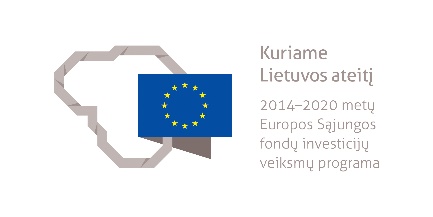 SKAITMENINĖS SPAUDOS OPERATORIAUS MODULINĖ PROFESINIO MOKYMO PROGRAMA______________________(Programos pavadinimas)Programos valstybinis kodas ir apimtis mokymosi kreditais:P42021105, P43021108 – programa, skirta pirminiam profesiniam mokymui, 60 mokymosi kreditųT43021109 – programa, skirta tęstiniam profesiniam mokymui, 50 mokymosi kreditųKvalifikacijos pavadinimas – skaitmeninės spaudos operatoriusKvalifikacijos lygis pagal Lietuvos kvalifikacijų sandarą (LTKS) – IVMinimalus reikalaujamas išsilavinimas kvalifikacijai įgyti:P42021105 – pagrindinis išsilavinimas ir mokymasis vidurinio ugdymo programojeP43021108, T43021109 – vidurinis išsilavinimasReikalavimai profesinei patirčiai (jei taikomi) ir stojančiajam (jei taikomi) – nėraPrograma parengta įgyvendinant iš Europos Sąjungos struktūrinių fondų lėšų bendrai finansuojamą projektą „Lietuvos kvalifikacijų sistemos plėtra (I etapas)“ (projekto Nr. 09.4.1-ESFA-V-734-01-0001).	1. PROGRAMOS APIBŪDINIMASProgramos paskirtis. Skaitmeninės spaudos operatoriaus modulinė profesinio mokymo programa skirta kvalifikuotam skaitmeninės spaudos operatoriui parengti, kuris gebėtų savarankiškai paruošti spaudos gaminius (leidinius) skaitmeniniam spausdinimui, spausdinti spaudos gaminius (leidinius) skaitmenine įranga, užtikrinti skaitmeninio spausdinimo procesų ir produktų kokybę.Būsimo darbo specifika. Asmuo, įgijęs skaitmeninės spaudos operatoriaus kvalifikaciją, galės dirbti skaitmeninės spaudos spaustuvėse arba spaustuvių ir kitų įmonių skaitmeninės spaudos ir reklamos padaliniuose, skaitmeninės spaudos medžiagas ir įrangą, jos eksploatavimo ir priežiūros paslaugas teikiančiose įmonėse.Skaitmeninės spaudos operatoriaus darbo priemonės: kompiuterinė ir speciali programinė įranga, skaitmeninės spaudos įranga ir medžiagos, matavimų ir kontrolės įranga. Dirbama uždaroje, vėdinamoje ir kondicionuojamoje, patalpoje.Skaitmeninės spaudos operatorius dirba savarankiškai ar komandoje, naudojasi skaitmeninės spaudos techninės įrangos instrukcijomis, medžiagų specifikacijomis.Skaitmeninės spaudos operatorius savo veikloje vadovaujasi darbuotojų saugos ir sveikatos, darbo higienos, priešgaisrinės saugos, aplinkosaugos reikalavimais.Skaitmeninės spaudos operatoriui svarbios šios asmeninės savybės: kruopštumas, atsakingumas, savarankiškumas, dėmesio koncentracija.2. PROGRAMOS PARAMETRAI* Šie moduliai vykdant tęstinį profesinį mokymą neįgyvendinami, o darbuotojų saugos ir sveikatos bei saugaus elgesio ekstremaliose situacijose mokymas integruojamas į kvalifikaciją sudarančioms kompetencijoms įgyti skirtus modulius.3. REKOMENDUOJAMA MODULIŲ SEKA* Šie moduliai vykdant tęstinį profesinį mokymą neįgyvendinami, o darbuotojų saugos ir sveikatos bei saugaus elgesio ekstremaliose situacijose mokymas integruojamas į kvalifikaciją sudarančioms kompetencijoms įgyti skirtus modulius.4. REKOMENDACIJOS DĖL PROFESINEI VEIKLAI REIKALINGŲ BENDRŲJŲ KOMPETENCIJŲ UGDYMO5. PROGRAMOS STRUKTŪRA, VYKDANT PIRMINĮ IR TĘSTINĮ PROFESINĮ MOKYMĄPastabosVykdant pirminį profesinį mokymą asmeniui turi būti sudaromos sąlygos mokytis pagal vidurinio ugdymo programą (jei taikoma).Vykdant tęstinį profesinį mokymą asmens ankstesnio mokymosi pasiekimai įskaitomi švietimo ir mokslo ministro nustatyta tvarka.Tęstinio profesinio mokymo programos modulius gali vesti mokytojai, įgiję andragogikos žinių ir turintys tai pagrindžiantį dokumentą arba turintys neformaliojo suaugusiųjų švietimo patirties.Saugaus elgesio ekstremaliose situacijose modulį vedantis mokytojas turi būti baigęs civilinės saugos mokymus pagal Priešgaisrinės apsaugos ir gelbėjimo departamento direktoriaus patvirtintą mokymo programą ir turėti tai pagrindžiantį dokumentą.Tęstinio profesinio mokymo programose darbuotojų saugos ir sveikatos mokymas integruojamas į kvalifikaciją sudarančioms kompetencijoms įgyti skirtus modulius. Darbuotojų saugos ir sveikatos mokoma pagal Mokinių, besimokančių pagal pagrindinio profesinio mokymo programas, darbuotojų saugos ir sveikatos programos aprašą, patvirtintą Lietuvos Respublikos švietimo ir mokslo ministro 2005 m. rugsėjo 28 d. įsakymu Nr. ISAK-1953 „Dėl Mokinių, besimokančių pagal pagrindinio profesinio mokymo programas, darbuotojų saugos ir sveikatos programos aprašo patvirtinimo“. Darbuotojų saugos ir sveikatos mokymą vedantis mokytojas turi būti baigęs darbuotojų saugos ir sveikatos mokymus ir turėti tai pagrindžiantį dokumentą.Tęstinio profesinio mokymo programose saugaus elgesio ekstremaliose situacijose mokymas integruojamas pagal poreikį į kvalifikaciją sudarančioms kompetencijoms įgyti skirtus modulius.6. PROGRAMOS MODULIŲ APRAŠAI6.1. ĮVADINIS MODULISModulio pavadinimas – „Įvadas į profesiją“6.2. KVALIFIKACIJĄ SUDARANČIOMS KOMPETENCIJOMS ĮGYTI SKIRTI MODULIAI6.2.1. Privalomieji moduliaiModulio pavadinimas – „Spaudos gaminių (leidinių) paruošimas skaitmeniniam spausdinimui“Modulio pavadinimas – „Spaudos gaminių (leidinių) skaitmeninis spausdinimas“Modulio pavadinimas – „Skaitmeninio spausdinimo procesų ir produktų kokybės užtikrinimas“6.3. PASIRENKAMIEJI MODULIAIModulio pavadinimas – „Vaizdų formavimas hidrografijos technologija“Modulio pavadinimas – „Vaizdų formavimas lazerinėmis technologijomis“Modulio pavadinimas – „Spausdinimas trafaretiniu ir tamponiniu spaudos būdais“6.4. BAIGIAMASIS MODULISModulio pavadinimas – „Įvadas į darbo rinką“Valstybinis kodasModulio pavadinimasLTKS lygisApimtis mokymosi kreditaisKompetencijosKompetencijų pasiekimą iliustruojantys mokymosi rezultataiĮvadinis modulis (iš viso 1 mokymosi kreditas)*Įvadinis modulis (iš viso 1 mokymosi kreditas)*Įvadinis modulis (iš viso 1 mokymosi kreditas)*Įvadinis modulis (iš viso 1 mokymosi kreditas)*Įvadinis modulis (iš viso 1 mokymosi kreditas)*Įvadinis modulis (iš viso 1 mokymosi kreditas)*4000005Įvadas į profesijąIV1Pažinti profesiją.Išmanyti skaitmeninės spaudos operatoriaus profesiją ir jos teikiamas galimybes darbo rinkoje.Suprasti skaitmeninės spaudos operatoriaus profesinę veiklą, veiklos procesus, funkcijas ir uždavinius.Demonstruoti jau turimus, neformaliuoju ir (arba) savaiminiu būdu įgytus skaitmeninės spaudos operatoriaus kvalifikacijai būdingus gebėjimus.Bendrieji moduliai (iš viso 4 mokymosi kreditai)*Bendrieji moduliai (iš viso 4 mokymosi kreditai)*Bendrieji moduliai (iš viso 4 mokymosi kreditai)*Bendrieji moduliai (iš viso 4 mokymosi kreditai)*Bendrieji moduliai (iš viso 4 mokymosi kreditai)*Bendrieji moduliai (iš viso 4 mokymosi kreditai)*4102201Saugus elgesys ekstremaliose situacijoseIV1Saugiai elgtis ekstremaliose situacijose.Išmanyti ekstremalių situacijų tipus, galimus pavojus.Išmanyti saugaus elgesio ekstremaliose situacijose reikalavimus ir instrukcijas, garsinius civilinės saugos signalus.4102105Sąmoningas fizinio aktyvumo reguliavimasIV1Reguliuoti fizinį aktyvumą.Išmanyti fizinio aktyvumo formas.Demonstruoti asmeninį fizinį aktyvumą.Taikyti fizinio aktyvumo formas, atsižvelgiant į darbo specifiką.4102203Darbuotojų sauga ir sveikataIV2Tausoti sveikatą ir saugiai dirbti.Išmanyti darbuotojų saugos ir sveikatos reikalavimus, keliamus darbo vietai.Kvalifikaciją sudarančioms kompetencijoms įgyti skirti moduliai (iš viso 45 mokymosi kreditai)Kvalifikaciją sudarančioms kompetencijoms įgyti skirti moduliai (iš viso 45 mokymosi kreditai)Kvalifikaciją sudarančioms kompetencijoms įgyti skirti moduliai (iš viso 45 mokymosi kreditai)Kvalifikaciją sudarančioms kompetencijoms įgyti skirti moduliai (iš viso 45 mokymosi kreditai)Kvalifikaciją sudarančioms kompetencijoms įgyti skirti moduliai (iš viso 45 mokymosi kreditai)Kvalifikaciją sudarančioms kompetencijoms įgyti skirti moduliai (iš viso 45 mokymosi kreditai)Privalomieji (iš viso 45 mokymosi kreditai)Privalomieji (iš viso 45 mokymosi kreditai)Privalomieji (iš viso 45 mokymosi kreditai)Privalomieji (iš viso 45 mokymosi kreditai)Privalomieji (iš viso 45 mokymosi kreditai)Privalomieji (iš viso 45 mokymosi kreditai)402111140Spaudos gaminių (leidinių) paruošimas skaitmeniniam spausdinimuiIV20Paruošti vizualius daugiapuslapių leidinių skaitmeninius duomenis.Išmanyti skaitmeninių leidinių turinio (teksto, iliustracijų) paruošimo reikalavimus.Taikyti kompiuterinės leidybos ir vaizdų apdorojimo programas, rengiant daugiapuslapius leidinius spaudai.Paruošti skaitmeninių leidinių turinį spaudai.402111140Spaudos gaminių (leidinių) paruošimas skaitmeniniam spausdinimuiIV20Paruošti vizualius reklamos ir leidybos produkcijos skaitmeninius duomenis.Išmanyti reklamos ir leidybos produkcijos paruošimo spaudai skaitmeniniu būdu reikalavimus.Paruošti plačiaformačius spaudinius spausdinti skaitmeniniu būdu.Paruošti vienetinius ir smulkius leidinius spausdinti skaitmeniniu būdu.402111141Spaudos gaminių (leidinių) skaitmeninis spausdinimasIV20Paruošti skaitmenines spaudos mašinas darbui.Apibūdinti skaitmeninio spausdinimo technologijas, įrenginių technines galimybes, mašinų pagrindinius mazgus ir veikimo principus.Paruošti plačiaformatės skaitmeninės spaudos mašinas darbui.Paruošti mažo formato skaitmeninės spaudos mašinas darbui. 402111141Spaudos gaminių (leidinių) skaitmeninis spausdinimasIV20Spausdinti daugiapuslapius leidinius skaitmeninėmis spaudos mašinomis.Apibūdinti daugiapuslapių leidinių spausdinimo skaitmeninėmis spaudos mašinomis procesą.Valdyti daugiapuslapių leidinių skaitmeninio spausdinimo procesą.Atlikti brošiūravimo procesus.Atlikti įrišimo procesus.402111141Spaudos gaminių (leidinių) skaitmeninis spausdinimasIV20Spausdinti reklamos ir leidybos produktus.Apibūdinti skaitmeninio spausdinimo saugaus darbo ir aplinkosaugos reikalavimus.Spausdinti reklamos gaminius plačiaformatėmis spaudos mašinomis.Spausdinti vienetinius ir smulkius reklamos ir leidybos produktus mažo formato spaudos mašinomis.Spausdinti gaminius trimačiais spausdintuvais.402111142Skaitmeninio spausdinimo procesų ir produktų kokybės užtikrinimasIV5Kontroliuoti skaitmeninės spaudos technologinių procesų kokybę.Paaiškinti skaitmeninio spausdinimo defektų atsiradimo priežastis.Identifikuoti nekokybiško spausdinimo priežastis.Koreguoti skaitmeninės spaudos technologinį procesą pagal spaudos kokybės reikalavimus.402111142Skaitmeninio spausdinimo procesų ir produktų kokybės užtikrinimasIV5Kontroliuoti skaitmeninės spaudos gaminių kokybę.Apibūdinti reikalavimus, taikomus skaitmeninės spaudos gaminių kokybei.Nustatyti skaitmeninės spaudos gaminių kokybę vizualiuoju būdu.Nustatyti skaitmeninės spaudos gaminių kokybę instrumentiniu būdu.Taikyti kokybės reikalavimus reklamos ir leidybos produktų kokybei gerinti.Pasirenkamieji moduliai (iš viso 5 mokymosi kreditai)*Pasirenkamieji moduliai (iš viso 5 mokymosi kreditai)*Pasirenkamieji moduliai (iš viso 5 mokymosi kreditai)*Pasirenkamieji moduliai (iš viso 5 mokymosi kreditai)*Pasirenkamieji moduliai (iš viso 5 mokymosi kreditai)*Pasirenkamieji moduliai (iš viso 5 mokymosi kreditai)*402111143Vaizdų formavimas hidrografijos technologijaIV5Gaminti hidrografinius perkeliamus atspaudus.Apibūdinti hidrografinių atspaudų spausdinimo įrenginius ir medžiagas.Parengti maketą hidrografinio atspaudo gamybai.Atspausdinti hidrografinį atspaudą skaitmeniniu būdu.402111143Vaizdų formavimas hidrografijos technologijaIV5Dekoruoti paviršius hidrografiniais perkeliamais vaizdais.Apibūdinti vaizdų perkėlimo ant daiktų paviršių hidrografiniu būdu technologiją.Paruošti daiktų paviršius vaizdo perkėlimui hidrografijos technologija.Formuoti vaizdą hidrografiniu būdu ant tūrinių ir plokščių paviršių.402111144Vaizdų formavimas lazerinėmis technologijomisIV5Paruošti skaitmeninius maketus lazeriniam vaizdų formavimui.Apibūdinti vaizdų formavimo principus lazeriniam graviravimui, pjovimui ir ženklinimui.Taikyti kompiuterines projektavimo programas, rengiant maketus skaitmeniniam lazeriniam pjaustymui.Taikyti kompiuterines projektavimo programas, rengiant maketus skaitmeniniam lazeriniam graviravimui ir ženklinimui.402111144Vaizdų formavimas lazerinėmis technologijomisIV5Dirbti su skaitmeniniais lazeriniais vaizdų formavimo įrenginiais.Išmanyti skaitmeninio lazerinio pjovimo, graviravimo ir ženklinimo technologijas.Paruošti skaitmeninio lazerinio pjovimo, graviravimo, ženklinimo įrenginius ir medžiagas gamybiniam procesui.Pjauti, graviruoti ir ženklinti skaitmeniniais lazeriniais įrenginiais.402111145Spausdinimas trafaretiniu ir tamponiniu spaudos būdaisIV5Gaminti trafaretinės ir tamponinės spaudos formas.Apibūdinti trafaretinių ir tamponinių formų gamybos technologijas ir medžiagas.Taikyti kompiuterines vaizdų apdorojimo programas ir skaitmeninius įrenginius formų maketams ir atspaudams gaminti.Atlikti trafaretinės spaudos formos gamybos darbus.Atlikti tamponinės spaudos formos gamybos darbus.402111145Spausdinimas trafaretiniu ir tamponiniu spaudos būdaisIV5Valdyti trafaretinius ir tamponinius spaudos įrenginius.Apibūdinti saugaus darbo trafaretiniais ir tamponiniais spaudos įrenginiais reikalavimus.Apibūdinti reikalavimus trafaretinės ir tamponinės spaudos procesų kokybei.Paruošti įrenginius ir medžiagas spausdinimo procesui.Spausdinti trafaretinės spaudos įrenginiais.Spausdinti tamponinės spaudos įrenginiais.Baigiamasis modulis (iš viso 5 mokymosi kreditai)Baigiamasis modulis (iš viso 5 mokymosi kreditai)Baigiamasis modulis (iš viso 5 mokymosi kreditai)Baigiamasis modulis (iš viso 5 mokymosi kreditai)Baigiamasis modulis (iš viso 5 mokymosi kreditai)Baigiamasis modulis (iš viso 5 mokymosi kreditai)4000004Įvadas į darbo rinkąIV5Formuoti darbinius įgūdžius realioje darbo vietoje.Įsivertinti ir realioje darbo vietoje demonstruoti įgytas kompetencijas.Susipažinti su būsimo darbo specifika ir adaptuotis realioje darbo vietoje.Įsivertinti asmenines integracijos į darbo rinką galimybes.Valstybinis kodasModulio pavadinimasLTKS lygisApimtis mokymosi kreditaisAsmens pasirengimo mokytis modulyje reikalavimai (jei taikoma)Įvadinis modulis (iš viso 1 mokymosi kreditas)*Įvadinis modulis (iš viso 1 mokymosi kreditas)*Įvadinis modulis (iš viso 1 mokymosi kreditas)*Įvadinis modulis (iš viso 1 mokymosi kreditas)*Įvadinis modulis (iš viso 1 mokymosi kreditas)*4000005Įvadas į profesijąIV1NetaikomaBendrieji moduliai (iš viso 4 mokymosi kreditai)*Bendrieji moduliai (iš viso 4 mokymosi kreditai)*Bendrieji moduliai (iš viso 4 mokymosi kreditai)*Bendrieji moduliai (iš viso 4 mokymosi kreditai)*Bendrieji moduliai (iš viso 4 mokymosi kreditai)*4102201Saugus elgesys ekstremaliose situacijoseIV1Netaikoma4102105Sąmoningas fizinio aktyvumo reguliavimasIV1Netaikoma4102203Darbuotojų sauga ir sveikataIV2NetaikomaKvalifikaciją sudarančioms kompetencijoms įgyti skirti moduliai (iš viso 45 mokymosi kreditai)Kvalifikaciją sudarančioms kompetencijoms įgyti skirti moduliai (iš viso 45 mokymosi kreditai)Kvalifikaciją sudarančioms kompetencijoms įgyti skirti moduliai (iš viso 45 mokymosi kreditai)Kvalifikaciją sudarančioms kompetencijoms įgyti skirti moduliai (iš viso 45 mokymosi kreditai)Kvalifikaciją sudarančioms kompetencijoms įgyti skirti moduliai (iš viso 45 mokymosi kreditai)Privalomieji (iš viso 45 mokymosi kreditai)Privalomieji (iš viso 45 mokymosi kreditai)Privalomieji (iš viso 45 mokymosi kreditai)Privalomieji (iš viso 45 mokymosi kreditai)Privalomieji (iš viso 45 mokymosi kreditai)402111140Spaudos gaminių (leidinių) paruošimas skaitmeniniam spausdinimuiIV20Netaikoma402111141Spaudos gaminių (leidinių) skaitmeninis spausdinimasIV20Baigtas šis modulis:Spaudos gaminių (leidinių) paruošimas skaitmeniniam spausdinimui402111142Skaitmeninio spausdinimo procesų ir produktų kokybės užtikrinimasIV5Netaikoma Pasirenkamieji moduliai (iš viso 5 mokymosi kreditai)*Pasirenkamieji moduliai (iš viso 5 mokymosi kreditai)*Pasirenkamieji moduliai (iš viso 5 mokymosi kreditai)*Pasirenkamieji moduliai (iš viso 5 mokymosi kreditai)*Pasirenkamieji moduliai (iš viso 5 mokymosi kreditai)*402111143Vaizdų formavimas hidrografijos technologijaIV5Netaikoma402111144Vaizdų formavimas lazerinėmis technologijomisIV5Netaikoma402111145Spausdinimas trafaretiniu ir tamponiniu spaudos būdaisIV5NetaikomaBaigiamasis modulis (iš viso 5 mokymosi kreditai)Baigiamasis modulis (iš viso 5 mokymosi kreditai)Baigiamasis modulis (iš viso 5 mokymosi kreditai)Baigiamasis modulis (iš viso 5 mokymosi kreditai)Baigiamasis modulis (iš viso 5 mokymosi kreditai)4000004Įvadas į darbo rinkąIV5Baigti visi skaitmeninės spaudos operatoriaus kvalifikaciją sudarantys privalomieji moduliai.Bendrosios kompetencijosBendrųjų kompetencijų pasiekimą iliustruojantys mokymosi rezultataiRaštingumo kompetencijaRašyti gyvenimo ir profesinės patirties aprašymą, motyvacinį laišką, prašymą, ataskaitą, elektroninį laišką.Bendrauti vartojant profesinius terminus.Daugiakalbystės kompetencijaVartoti pagrindines profesinės terminijos sąvokas užsienio kalba.Bendrauti profesine užsienio kalba darbinėje aplinkoje žodžiu ir raštu.Skaityti profesinę dokumentaciją užsienio kalba.Matematinė kompetencija ir gamtos mokslų, technologijų ir inžinerijos kompetencijaApskaičiuoti reikalingų darbams atlikti ir darbo metu gautų medžiagų kiekį.Apskaičiuoti atliktų darbų kiekį.Naudotis naujausiomis technologijomis ir įranga.Suvokti saugumo ir aplinkos tvarumo principus, susijusius su mokslo ir technologijų pažanga, darančia poveikį asmeniui, šeimai ir bendruomenei.Skaitmeninė kompetencijaNaudotis interneto paieškos ir komunikavimo sistemomis, dokumentų kūrimo programomis.Rinkti, apdoroti ir saugoti reikalingą darbui informaciją.Naudotis laiko planavimo ir elektroninio pašto programomis.Rengti paslaugos ir (arba) darbo pristatymą kompiuterinėmis programomis.Asmeninė, socialinė ir mokymosi mokytis kompetencijaĮsivertinti turimas žinias ir gebėjimus.Organizuoti savo mokymąsi.Pritaikyti turimas žinias ir gebėjimus dirbant individualiai ir komandoje.Parengti profesinio tobulėjimo planą.Pilietiškumo kompetencijaBendrauti su klientais ir kolegomis.Valdyti savo psichologines būsenas, pojūčius ir savybes.Spręsti psichologines krizines situacijas.Gerbti save ir kitus, savo šalį ir jos tradicijas.Prisitaikyti prie tarptautinės, daugiakultūrinės aplinkos.Verslumo kompetencijaSuprasti spaudos ir reklamos įmonės veiklos koncepciją, verslo aplinkas.Dirbti savarankiškai, planuoti savo laiką.Rodyti iniciatyvą darbe, namie, kitoje aplinkoje.Padėti aplinkiniams, kada jiems reikia pagalbos.Kultūrinio sąmoningumo ir raiškos kompetencijaPažinti įvairių šalies regionų tradicijas ir papročius.Pažinti įvairių šalių kultūrinius skirtumus.Pažinti, gerbti, saugoti kultūrinę įvairovę ir dalyvauti socialiai vertingoje kultūrinės raiškos veikloje.Kvalifikacija – skaitmeninės spaudos operatorius, LTKS lygis IVKvalifikacija – skaitmeninės spaudos operatorius, LTKS lygis IVProgramos, skirtos pirminiam profesiniam mokymui, struktūraProgramos, skirtos tęstiniam profesiniam mokymui, struktūraĮvadinis modulis (iš viso 1 mokymosi kreditas)Įvadas į profesiją, 1 mokymosi kreditas Įvadinis modulis (0 mokymosi kreditų)–Bendrieji moduliai (iš viso 4 mokymosi kreditai)Saugus elgesys ekstremaliose situacijose, 1 mokymosi kreditasSąmoningas fizinio aktyvumo reguliavimas, 1 mokymosi kreditasDarbuotojų sauga ir sveikata, 2 mokymosi kreditaiBendrieji moduliai (0 mokymosi kreditų)–Kvalifikaciją sudarančioms kompetencijoms įgyti skirti moduliai (iš viso 45 mokymosi kreditai)Spaudos gaminių (leidinių) paruošimas skaitmeniniam spausdinimui, 20 mokymosi kreditųSpaudos gaminių (leidinių) skaitmeninis spausdinimas, 20 mokymosi kreditųSkaitmeninio spausdinimo procesų ir produktų kokybės užtikrinimas, 5 mokymosi kreditaiKvalifikaciją sudarančioms kompetencijoms įgyti skirti moduliai (iš viso 45 mokymosi kreditai)Spaudos gaminių (leidinių) paruošimas skaitmeniniam spausdinimui, 20 mokymosi kreditųSpaudos gaminių (leidinių) skaitmeninis spausdinimas, 20 mokymosi kreditųSkaitmeninio spausdinimo procesų ir produktų kokybės užtikrinimas, 5 mokymosi kreditaiPasirenkamieji moduliai (iš viso 5 mokymosi kreditai)Vaizdų formavimas hidrografijos technologija, 5 mokymosi kreditaiVaizdų formavimas lazerinėmis technologijomis, 5 mokymosi kreditaiSpausdinimas trafaretiniu ir tamponiniu spaudos būdais, 5 mokymosi kreditaiPasirenkamieji moduliai (0 mokymosi kreditų)–Baigiamasis modulis (iš viso 5 mokymosi kreditai)Įvadas į darbo rinką, 5 mokymosi kreditaiBaigiamasis modulis (iš viso 5 mokymosi kreditai)Įvadas į darbo rinką, 5 mokymosi kreditaiValstybinis kodas40000054000005Modulio LTKS lygisIVIVApimtis mokymosi kreditais11KompetencijosMokymosi rezultataiRekomenduojamas turinys mokymosi rezultatams pasiekti1. Pažinti profesiją.1.1. Išmanyti skaitmeninės spaudos operatoriaus profesiją ir jos teikiamas galimybes darbo rinkoje.Tema. Skaitmeninės spaudos operatoriaus profesijos specifikaSkaitmeninės spaudos operatoriaus profesijos samprataSkaitmeninės spaudos operatoriaus darbo specifikaTema. Skaitmeninės spaudos operatoriaus profesijos galimybės darbo rinkojeSkaitmeninės spaudos operatoriui reikalingi verslumo gebėjimaiSkaitmeninės spaudos operatoriaus profesinės galimybės1. Pažinti profesiją.1.2. Suprasti skaitmeninės spaudos operatoriaus profesinę veiklą, veiklos procesus, funkcijas ir uždavinius.Tema. Skaitmeninės spaudos operatoriaus veiklos procesai, funkcijos ir uždaviniaiSkaitmeninės spaudos operatoriaus veiklos procesaiSkaitmeninės spaudos operatoriaus funkcijos, uždaviniaiSkaitmeninės spaudos operatoriaus darbo aplinkos reikalavimai1. Pažinti profesiją.1.3. Demonstruoti jau turimus, neformaliuoju ir (arba) savaiminiu būdu įgytus skaitmeninės spaudos operatoriaus kvalifikacijai būdingus gebėjimus.Tema. Skaitmeninės spaudos operatoriaus modulinė profesinio mokymo programaMokymo programos tikslai ir uždaviniaiMokymosi formos ir metodai, mokymosi pasiekimų įvertinimo kriterijai, mokymosi įgūdžių demonstravimo formos (metodai)Individualūs mokymosi planaiTema. Turimų gebėjimų, įgytų savaiminiu ar neformaliuoju būdu, vertinimasTurimų gebėjimų įvertinimo būdaiSavaiminiu ar neformaliuoju būdu įgytų gebėjimų vertinimasMokymosi pasiekimų vertinimo kriterijaiSiūlomas įvadinio modulio įvertinimas – įskaityta (neįskaityta).Siūlomas įvadinio modulio įvertinimas – įskaityta (neįskaityta).Reikalavimai mokymui skirtiems metodiniams ir materialiesiems ištekliamsMokymo(si) medžiaga:Skaitmeninės spaudos operatoriaus modulinė profesinio mokymo programaVadovėliai ir kita mokomoji medžiagaTestas turimiems gebėjimams vertintiTeisės aktai, reglamentuojantys darbuotojų saugos ir sveikatos reikalavimusMokymo(si) priemonės:Techninės priemonės mokymo(si) medžiagai iliustruoti, vizualizuoti, pristatytiSkaitmeninės spaudos medžiagų ir gaminių pavyzdžiaiMokymo(si) medžiaga:Skaitmeninės spaudos operatoriaus modulinė profesinio mokymo programaVadovėliai ir kita mokomoji medžiagaTestas turimiems gebėjimams vertintiTeisės aktai, reglamentuojantys darbuotojų saugos ir sveikatos reikalavimusMokymo(si) priemonės:Techninės priemonės mokymo(si) medžiagai iliustruoti, vizualizuoti, pristatytiSkaitmeninės spaudos medžiagų ir gaminių pavyzdžiaiReikalavimai teorinio ir praktinio mokymo vietaiKlasė ar kita mokymuisi pritaikyta patalpa su techninėmis priemonėmis (kompiuteriu, vaizdo projektoriumi) mokymo(si) medžiagai pateikti.Klasė ar kita mokymuisi pritaikyta patalpa su techninėmis priemonėmis (kompiuteriu, vaizdo projektoriumi) mokymo(si) medžiagai pateikti.Reikalavimai mokytojų dalykiniam pasirengimui (dalykinei kvalifikacijai)Modulį gali vesti mokytojas, turintis:1) Lietuvos Respublikos švietimo įstatyme ir Reikalavimų mokytojų kvalifikacijai apraše, patvirtintame Lietuvos Respublikos švietimo ir mokslo ministro 2014 m. rugpjūčio 29 d. įsakymu Nr. V-774 „Dėl Reikalavimų mokytojų kvalifikacijai aprašo patvirtinimo“, nustatytą išsilavinimą ir kvalifikaciją;2) gamybos inžinerijos studijų krypties (spaudos) ar lygiavertį išsilavinimą arba vidurinį išsilavinimą ir skaitmeninės spaudos operatoriaus ar lygiavertę kvalifikaciją, ne mažesnę kaip 3 metų skaitmeninės spaudos operatoriaus profesinės veiklos patirtį ir pedagoginių ir psichologinių žinių kurso baigimo pažymėjimą.Modulį gali vesti mokytojas, turintis:1) Lietuvos Respublikos švietimo įstatyme ir Reikalavimų mokytojų kvalifikacijai apraše, patvirtintame Lietuvos Respublikos švietimo ir mokslo ministro 2014 m. rugpjūčio 29 d. įsakymu Nr. V-774 „Dėl Reikalavimų mokytojų kvalifikacijai aprašo patvirtinimo“, nustatytą išsilavinimą ir kvalifikaciją;2) gamybos inžinerijos studijų krypties (spaudos) ar lygiavertį išsilavinimą arba vidurinį išsilavinimą ir skaitmeninės spaudos operatoriaus ar lygiavertę kvalifikaciją, ne mažesnę kaip 3 metų skaitmeninės spaudos operatoriaus profesinės veiklos patirtį ir pedagoginių ir psichologinių žinių kurso baigimo pažymėjimą.Valstybinis kodas402111140402111140Modulio LTKS lygisIVIVApimtis mokymosi kreditais2020Asmens pasirengimo mokytis modulyje reikalavimai (jei taikoma)NetaikomaNetaikomaKompetencijosMokymosi rezultataiRekomenduojamas turinys mokymosi rezultatams pasiekti1. Paruošti vizualius daugiapuslapių leidinių skaitmeninius duomenis.1.1. Išmanyti skaitmeninių leidinių turinio (teksto, iliustracijų) paruošimo reikalavimus.Tema. Skaitmeniniai leidiniaiPeriodinių ir neperiodinių leidinių tipai ir konstrukcijosLeidinių funkcinė paskirtis, formatai, struktūra bei formosTema. Spalvotyros pagrindai ir spalvų skaidymasSpalvų sintezės modeliai ir spalvinių profilių sudarymo principaiSpalvų skaidymo ir korekcijos principaiSkaitmeninių vaizdų rastravimasTema. Reikalavimai skaitmeninių leidinių turinio paruošimuiŠriftų, spalvinių fonų ir grafinių elementų, ruošiamų leidinių maketavimui, reikalavimaiTekstų ir iliustracijų paruošimo maketavimui reikalavimaiSkaitmeninio maketo turinio išsaugojimo grafinėse bylose reikalavimai1. Paruošti vizualius daugiapuslapių leidinių skaitmeninius duomenis.1.2. Taikyti kompiuterinės leidybos ir vaizdų apdorojimo programas, rengiant daugiapuslapius leidinius spaudai.Tema. Tekstų rinkinių ir iliustracijų kompiuterinis paruošimasTekstų rinkinių parametrų nustatymas kompiuterinėse programoseDaugiapuslapių leidinių (knygų, žurnalų, brošiūrų) teksto rinkimas ir korektūrosIliustracijų kūrimas, skenavimas ir retušavimas kompiuterinėmis programomisTema. Daugiapuslapių leidinių maketavimasDaugiapuslapių leidinių maketų parametrų nustatymas kompiuterinėse maketavimo programoseDaugiapuslapių leidinių teksto bei iliustracijų maketavimas ir korektūra pagal leidėjo nustatytus reikalavimus1. Paruošti vizualius daugiapuslapių leidinių skaitmeninius duomenis.1.3. Paruošti skaitmeninių leidinių turinį spaudai.Tema. Daugiapuslapių leidinių maketų lankavimo duomenų paruošimas kompiuterinėje programojeLeidinio lankų parametrų nustatymas pagal skaitmeninės spausdinimo ir brošiūravimo-įrišimo mašinų technines specifikacijasBūtinų skalių ir žymių parinkimas ir įmontavimas į skaitmeninio leidinio lankų maketusTema. Leidinių maketų paruošimas skaitmeniniam spausdinimuiLeidinio puslapių maketų duomenų įkėlimas į lankų maketusLeidinio lankų maketų kokybės kontrolė, korektūra ir duomenų įrašymas nustatytu grafinių bylų formatuMaketo spalvinių ir fizinių parametrų atitikimo skaitmeninio spausdinimo įrenginių galimybėms patikrinimas2. Paruošti vizualius reklamos ir leidybos produkcijos skaitmeninius duomenis.2.1. Išmanyti reklamos ir leidybos produkcijos paruošimo spaudai skaitmeniniu būdu reikalavimus.Tema. Reklamos ir leidybos produkcijaSkaitmeninėmis spaudos mašinomis spausdinamos reklamos produkcijos rūšys ir charakteristikosSkaitmeninėmis spaudos mašinomis spausdinamų leidinių rūšys ir charakteristikosTema. Reikalavimai reklamos ir leidybos produkcijos maketų paruošimui skaitmeninei spaudaiSpalvų kontrolės skalių, lenkimo ir pjovimo vietų žymėjimas bei technologinių tarpų tarp leidinių maketų spaudos lankuose sukūrimo reikalavimaiLeidinių išdėstymo spaudos formate, iškirtimo, bigavimo ir perforavimo linijų bei numeravimo vietos makete nustatymo ir jų žymėjimų reikalavimai2. Paruošti vizualius reklamos ir leidybos produkcijos skaitmeninius duomenis.2.2. Paruošti plačiaformačius spaudinius spausdinti skaitmeniniu būdu.Tema. Plačiaformačio spausdinimo formato maketo parametrų nustatymasSpausdinimo formato, spausdinamos medžiagos tipo, iliustracijų raiškos duomenų nustatymas maketavimo programojeŠriftų dydžių ir spalvų modelių parinkimas pagal spausdinimo raišką ir spausdintuvo tipąTema. Skaitmeninių vizualių duomenų spaudos lankuose maketavimasPlačiaformačių leidinių maketų įkėlimas į lankavimo programąSpaudos lanko maketo papildymas spausdinimo ir po spaudos procesų atlikimui būtinomis skalėmis ir žymėmisSpaudos lanko maketo duomenų išsaugojimas nurodytais grafinių bylų formatais2. Paruošti vizualius reklamos ir leidybos produkcijos skaitmeninius duomenis.2.3. Paruošti vienetinius ir smulkius leidinius spausdinti skaitmeniniu būdu.Tema. Lakštinių reklaminių leidinių, etikečių ir pakuočių skaitmeninių maketų lankavimasSkaitmeninių reklaminių leidinių, etikečių ir pakuočių spaudos lankų maketų parametrų nustatymas pagal spaudos ir pospaudos procesus atliekančių įrenginių techninius parametrusVizualių skaitmeninių duomenų įkėlimas į spaudos lanko maketą ir specialių žymių bei skalių įmontavimas už produkcijos formato ribųSkaitmeninių maketų trumpalaikis ar ilgalaikis išsaugojimas ir archyvavimas įvairiose laikmenose nurodytais grafinių bylų formataisKontrolinių atspaudų spausdinimas iš spaudai paruoštų lankų maketųTema. Trimačio spausdinimo vaizdų projektų konvertavimas, koregavimas ir jų parengimas spausdinimuiTrimačių objektų vizualių duomenų išdėstymo ant spausdinimo platformos, paviršiaus kokybės, vidinių ertmių užpildymo, sienelių storio ir spalvų nustatymo bei bylos formato reikalavimaiSuprojektuoto trimačio objekto dokumento konvertavimas į trikampių trimačio modelio atvaizdų failą ir jo kompiuterinė analizė bei korekcijosMokymosi pasiekimų vertinimo kriterijai Apibūdinti skaitmeninių leidinių turinio (teksto, iliustracijų) paruošimo reikalavimai: formatas, struktūra, pozicionavimas, spalviniai sprendimai, rastravimo reikalavimai, spalvų skaidymo ir korekcijos principai, reikalavimai teksto ir iliustracijų kokybei.Pritaikytos kompiuterinės leidybos ir vaizdų apdorojimo programos, rengiant daugiapuslapius leidinius spaudai. Paruoštas skaitmeninių leidinių turinys spaudai: paruošti daugiapuslapių leidinių maketų lankavimo duomenys kompiuterinėje programoje ir leidinių maketai skaitmeniniam spausdinimui. Paaiškinti reklamos ir leidybos produkcijos paruošimo spaudai skaitmeniniu būdu reikalavimai. Paruošti plačiaformačiai spaudiniai spausdinti skaitmeniniu būdu: atlikti plačiaformačio spausdinimo formato maketo parametrų nustatymo ir skaitmeninių vizualių duomenų spaudos lankuose maketavimo darbai. Paruošti vienetiniai ir smulkūs leidiniai skaitmeniniam spausdinimui. Atlikti trimačio spausdinimo vaizdų projektų konvertavimo, koregavimo ir jų parengimo spausdinimui darbai. Sutvarkyta darbo vieta. Laikytasi darbuotojų saugos ir sveikatos reikalavimų.Apibūdinti skaitmeninių leidinių turinio (teksto, iliustracijų) paruošimo reikalavimai: formatas, struktūra, pozicionavimas, spalviniai sprendimai, rastravimo reikalavimai, spalvų skaidymo ir korekcijos principai, reikalavimai teksto ir iliustracijų kokybei.Pritaikytos kompiuterinės leidybos ir vaizdų apdorojimo programos, rengiant daugiapuslapius leidinius spaudai. Paruoštas skaitmeninių leidinių turinys spaudai: paruošti daugiapuslapių leidinių maketų lankavimo duomenys kompiuterinėje programoje ir leidinių maketai skaitmeniniam spausdinimui. Paaiškinti reklamos ir leidybos produkcijos paruošimo spaudai skaitmeniniu būdu reikalavimai. Paruošti plačiaformačiai spaudiniai spausdinti skaitmeniniu būdu: atlikti plačiaformačio spausdinimo formato maketo parametrų nustatymo ir skaitmeninių vizualių duomenų spaudos lankuose maketavimo darbai. Paruošti vienetiniai ir smulkūs leidiniai skaitmeniniam spausdinimui. Atlikti trimačio spausdinimo vaizdų projektų konvertavimo, koregavimo ir jų parengimo spausdinimui darbai. Sutvarkyta darbo vieta. Laikytasi darbuotojų saugos ir sveikatos reikalavimų.Reikalavimai mokymui skirtiems metodiniams ir materialiesiems ištekliamsMokymo(si) medžiaga:Vadovėliai ir kita mokomoji medžiagaStandartai ir spaustuvių techninės sąlygos skaitmeniniams maketamsMokymo(si) priemonės:Techninės ir programinės priemonės mokymo(si) medžiagai iliustruoti, pristatyti, multimedijos įranga, ekranasStalinė leidybinė sistema: kompiuteriai su teksto ir iliustracijų maketavimo programomis, skeneris, spausdintuvasProgramos maketavimo ir skaitmeninio spausdinimo procesams atliktiProgramos trimačio projektavimo ir spausdinimo procesams atliktiSpausdinimo medžiagų ir spalvų katalogaiAtspaudų kokybės matavimo prietaisai ir būtini instrumentaiMokymo(si) medžiaga:Vadovėliai ir kita mokomoji medžiagaStandartai ir spaustuvių techninės sąlygos skaitmeniniams maketamsMokymo(si) priemonės:Techninės ir programinės priemonės mokymo(si) medžiagai iliustruoti, pristatyti, multimedijos įranga, ekranasStalinė leidybinė sistema: kompiuteriai su teksto ir iliustracijų maketavimo programomis, skeneris, spausdintuvasProgramos maketavimo ir skaitmeninio spausdinimo procesams atliktiProgramos trimačio projektavimo ir spausdinimo procesams atliktiSpausdinimo medžiagų ir spalvų katalogaiAtspaudų kokybės matavimo prietaisai ir būtini instrumentaiReikalavimai teorinio ir praktinio mokymo vietaiKlasė ar kita mokymui(si) pritaikyta patalpa su techninėmis priemonėmis (kompiuteriu, prieiga prie interneto, daugialypės terpės projektoriumi arba interaktyviu ekranu) mokymo(si) medžiagai pateikti.Praktinio mokymo klasė (patalpa), aprūpinta kompiuterine technine įranga (su instaliuotomis kompiuterinės leidybos ir vaizdų apdorojimo bei trimačio projektavimo programomis), vaizdo kopijavimo įranga, medžiagomis skaitmeniniam spausdinimui atlikti, spalvų katalogais (PANTONE), bandomųjų atspaudų spausdinimo įranga, atspaudų kokybės matavimo prietaisais.Klasė ar kita mokymui(si) pritaikyta patalpa su techninėmis priemonėmis (kompiuteriu, prieiga prie interneto, daugialypės terpės projektoriumi arba interaktyviu ekranu) mokymo(si) medžiagai pateikti.Praktinio mokymo klasė (patalpa), aprūpinta kompiuterine technine įranga (su instaliuotomis kompiuterinės leidybos ir vaizdų apdorojimo bei trimačio projektavimo programomis), vaizdo kopijavimo įranga, medžiagomis skaitmeniniam spausdinimui atlikti, spalvų katalogais (PANTONE), bandomųjų atspaudų spausdinimo įranga, atspaudų kokybės matavimo prietaisais.Reikalavimai mokytojų dalykiniam pasirengimui (dalykinei kvalifikacijai)Modulį gali vesti mokytojas, turintis:1) Lietuvos Respublikos švietimo įstatyme ir Reikalavimų mokytojų kvalifikacijai apraše, patvirtintame Lietuvos Respublikos švietimo ir mokslo ministro 2014 m. rugpjūčio 29 d. įsakymu Nr. V-774 „Dėl Reikalavimų mokytojų kvalifikacijai aprašo patvirtinimo“, nustatytą išsilavinimą ir kvalifikaciją;2) gamybos inžinerijos studijų krypties (spaudos) ar lygiavertį išsilavinimą arba vidurinį išsilavinimą ir skaitmeninės spaudos operatoriaus ar lygiavertę kvalifikaciją, ne mažesnę kaip 3 metų skaitmeninės spaudos operatoriaus profesinės veiklos patirtį ir pedagoginių ir psichologinių žinių kurso baigimo pažymėjimą.Modulį gali vesti mokytojas, turintis:1) Lietuvos Respublikos švietimo įstatyme ir Reikalavimų mokytojų kvalifikacijai apraše, patvirtintame Lietuvos Respublikos švietimo ir mokslo ministro 2014 m. rugpjūčio 29 d. įsakymu Nr. V-774 „Dėl Reikalavimų mokytojų kvalifikacijai aprašo patvirtinimo“, nustatytą išsilavinimą ir kvalifikaciją;2) gamybos inžinerijos studijų krypties (spaudos) ar lygiavertį išsilavinimą arba vidurinį išsilavinimą ir skaitmeninės spaudos operatoriaus ar lygiavertę kvalifikaciją, ne mažesnę kaip 3 metų skaitmeninės spaudos operatoriaus profesinės veiklos patirtį ir pedagoginių ir psichologinių žinių kurso baigimo pažymėjimą.Valstybinis kodas402111141402111141Modulio LTKS lygisIVIVApimtis mokymosi kreditais2020Asmens pasirengimo mokytis modulyje reikalavimai (jei taikoma)Baigtas šis modulis:Spaudos gaminių (leidinių) paruošimas skaitmeniniam spausdinimuiBaigtas šis modulis:Spaudos gaminių (leidinių) paruošimas skaitmeniniam spausdinimuiKompetencijosMokymosi rezultataiRekomenduojamas turinys mokymosi rezultatams pasiekti1. Paruošti skaitmenines spaudos mašinas darbui.1.1. Apibūdinti skaitmeninio spausdinimo technologijas, įrenginių technines galimybes, mašinų pagrindinius mazgus ir veikimo principus.Tema. Skaitmeninių spausdinimo mašinų tipai, konstrukcijos ir technologinės galimybėsElektrofotografinių lazerinių spausdintuvų tipai, specifikacijos, konstrukcijos ir spausdinimo principaiRašalinių spausdintuvų tipai, specifikacijos, konstrukcijos ir spausdinimo principaiTermografinių spausdintuvų tipai, specifikacijos, konstrukcijos ir spausdinimo principasTrimačių spausdintuvų tipai, konstrukcijos ir veikimo principaiTema. Skaitmeninėje spaudoje naudojamos medžiagos, jų paskirtis ir savybėsSkaitmeninės spaudos popieriaus tipai, paskirtis ir techninės charakteristikosSkaitmeninei spaudai skirtų spausdinimo plėvelių ir tekstilinių medžiagų tipai, paskirtis ir techninės charakteristikosSkaitmeninės spaudos tonerių ir skystų dažų bei rašalų tipai, funkcinė paskirtis ir savybėsSkaitmeninių spausdintuvų techninio aptarnavimo medžiagos ir priemonėsTema. Trimatėje spaudoje naudojamos medžiagos, jų paskirtis ir savybėsKieti plastikai (PC, ABS, PLA, PETG) ir jų savybėsSkystos dervos ir jų savybėsMetalų milteliai ir jų tipaiKeramika, kompozitinės medžiagos ir jų tipaiMedžiagos maisto ir ne maisto produktų gamybai1. Paruošti skaitmenines spaudos mašinas darbui.1.2. Paruošti plačiaformatės skaitmeninės spaudos mašinas darbui.Tema. Plačiaformačių skaitmeninių lazerinių spausdintuvų paruošimo darbui procesaiSpausdinimo medžiagos tiekimo mechanizmų sureguliavimas pagal spausdinamų medžiagų formatą, storį ir tipąSpausdinimo medžiagos įdėjimas ir išėmimas iš spausdintuvo spausdinimo medžiagos tiekimo mechanizmųTonerio kasečių papildymas arba skystų dažų indų įdėjimas ir išėmimas iš spausdinimo mašinos dažų tiekimo aparatųAtspaudų priėmimo sistemos mechanizmų derinimas pritaikant juos spausdinamos produkcijos formatuiTema. Skaitmeninių rašalinių spausdintuvų paruošimo darbui procesaiSpausdinamų skaitmeninių vaizdų duomenų įkėlimas į spausdintuvo programą ir šių duomenų paruošimas spausdinimuiSpausdinimo medžiagų lakštų arba ritinių įdėjimas į spausdinimo mašinų padavimo aparatusDžiovyklos darbo parametrų nustatymas pagal spausdinimo technologines sąlygasDažų papildymas skaitmeniniuose rašaliniuose spausdintuvuoseKontrolinių kalibracinių skalių ir vaizdų spausdinimas1. Paruošti skaitmenines spaudos mašinas darbui.1.3. Paruošti mažo formato skaitmeninės spaudos mašinas darbui.Tema. Mažo formato skaitmeninių spausdinimo mašinų paruošimo tiražo spausdinimui darbaiSpausdintuvo popieriaus tiekimo aparato formato nustatymas ir jo užpildymas popieriumiTonerio arba rašalo papildymas dažų arba tonerio tiekimo sistemoseSpausdinimo parametrų nustatymas spausdintuvo programojeLeidinio maketo skaitmeninių duomenų įkėlimas į spausdintuvo kompiuterio programąSpausdinamų maketų skaitmeninių duomenų nusiuntimas į vaizdų rastravimo programąEtaloninio egzemplioriaus spausdinimas, jo kokybės patikrinimas ir patvirtinimasMažo formato skaitmeninės spausdinimo mašinos tiražo spausdinimo parametrų nustatymasTema. Trimačių spausdintuvų valdymas, aptarnavimas ir paruošimas darbuiModelio maketo duomenų įvedimas ir jų paruošimas trimačio spausdintuvo valdymo kompiuterio programojeSpausdinimo galvutės parinkimas ir jos įtvirtinimas, spausdinimo medžiagos parinkimas ir jos įdėjimas į spausdintuvą, spausdinimo platformos paruošimas spausdinimuiTrimačio spausdinamo modelio peržiūra, spausdinimo parametrų nustatymas, valdymo kodų sugeneravimas2. Spausdinti daugiapuslapius leidinius skaitmeninėmis spaudos mašinomis.2.1. Apibūdinti daugiapuslapių leidinių spausdinimo skaitmeninėmis spaudos mašinomis procesą.Tema. Skaitmeninių spaudos mašinų spausdinimo procesų valdymas ir koregavimas daugiapuslapių leidinių gamybos metuLeidinių maketų skaitmeninių duomenų paruošimas spausdinimo procesui su spausdinimo mašinos valdymo programomisSkaitmeninio spausdinimo mašinose esančių dažų, spausdinimo, popieriaus ir atspaudų transportavimo bei įrišimo mechanizmų atliekamos funkcijos spausdinimo proceso metuProdukcijos spausdinimo su latentinių vaizdų formavimo principu dirbančiais spausdinimo aparatais procesasSpausdinimo mašinos mechanizmų ir medžiagų paruošimas spausdinimo procesuiEtaloninių atspaudų atspausdinimo, patikrinimo bei patvirtinimo procedūros ir jų paskirtisTema. Daugiapuslapių leidinių spausdinimo ir sukomplektuotų blokų įrišimo kokybės kontrolės procesaiSpausdinimo programos paleidimas, tiražo spausdinimo ir atspaudų kokybės kontroliavimo procesaiSpalvinių atspaudo charakteristikų bei atspaudų fizinių ir geometrinių parametrų kontrolės veiksmaiSusegtų arba suklijuotų sąsiuvinių, brošiūrų, bukletų, žurnalų ir knygų įrišimo kokybės vertinimo reikšmėSpausdinimo mašinos ir darbo vietos prie jos aptarnavimo procedūros baigus tiražo spausdinimą paskirtis2. Spausdinti daugiapuslapius leidinius skaitmeninėmis spaudos mašinomis.2.2. Valdyti daugiapuslapių leidinių skaitmeninio spausdinimo procesą.Tema. Skaitmeninių spausdinimo mašinų spausdinimo proceso valdymas ir atspaudų kokybės kontrolėSkaitmeninių spausdinimo mašinų spausdinimo programos paleidimas, etaloninio atspaudo spausdinimas, tikrinimas ir patvirtinimasTiražo spausdinimas, spausdinimo mašinos parametrų stebėjimas ir koregavimas pagal atspaudų kokybės kontrolės rezultatusAtspaudų spalvinės kokybės tikrinimas remiantis spaustuvės patvirtintais etaloniniais atspaudais bei užsakovo pateiktais bandomųjų atspaudų pavyzdžiaisMedžiagų papildymas mašinos sistemose darbus atliekant pagal saugias mašinos aptarnavimo procedūrasNetinkamos kokybės atspaudų atskyrimas nuo kokybiškų, saugojant juos pažymėtose neatitiktinių produktų laikymo vietoseTema. Spausdinimo mašinos ir darbo vietos prie jos aptarnavimas baigus spausdinimąAtspaudų išėmimas iš spausdinimo mašinos ir spausdinimo medžiagos likučių išėmimas iš tiekimo sistemosSpausdinimo mašinos aptarnavimo darbai baigus spausdinimą ir darbo zonos prie jos sutvarkymas2. Spausdinti daugiapuslapius leidinius skaitmeninėmis spaudos mašinomis.2.3. Atlikti brošiūravimo procesus.Tema. Daugiapuslapių leidinių atspaudų brošiūravimasAtspaudų lankstymas į sąsiuviniusSąsiuvinių parinkimas į blokusBloko formavimasViršelių atspaudų paruošimas klijavimuiPriešlapių paruošimas klijavimui 
Tema. Didelio formato gaminių baigiamieji apdailos procesaiDidelio formato spaudinių paruošimas brošiūravimo procesamsDidelio formato spaudinių apipjovimasDidelio formato spaudinių formavimas ir pakavimas 
Tema. Vienetinių ir nedidelio formato spaudinių baigiamieji apdailos procesaiNedidelio formato atspaudų paruošimas iškirtimuiRuošinių iškirtimasFigūrinis spaudinių išpjovimas skaitmeniniu pjaustytuvu-braižytuvuFigūrinis spaudinių išpjovimas lazerinėmis pjovimo-graviravimo staklėmis 2. Spausdinti daugiapuslapius leidinius skaitmeninėmis spaudos mašinomis.2.4. Atlikti įrišimo procesus.Tema. Leidinių įrišimo į minkštus ir kietus viršelius procesaiBrošiūrų ir žurnalų blokų įstatymas į viršelius ir jų segimas viela segimo mašinomis bei apipjovimas iš 3-jų pusiųLeidinių blokų įstatymas į minkštus viršelius klijuoto įrišimo mašinomis ir įrištų leidinių apipjovimas iš 3-jų pusiųLeidinių blokų apipjovimas iš 3-jų pusių ir jų įstatymas į kietą viršelį knygų įrišimo mašinomisĮrištų leidinių į minkštus ir kietus viršelius kokybės tikrinimas, pakavimas ir pakų ženklinimasTema. Lakštinių leidinių įrišimo procesaiLakštinių, plėšomo kalendoriaus tipo leidinių klijuotas arba viela segtas įrišimas įrišimo mašinomisLakštinių, kalendoriaus tipo leidinių įrišimas plastmasinėmis ir metalinėmis spiralėmis su įrišimo mašinomisĮrištų lakštinių leidinių kokybės tikrinimas, pakavimas ir ženklinimas3. Spausdinti reklamos ir leidybos produktus.3.1. Apibūdinti skaitmeninio spausdinimo saugaus darbo ir aplinkosaugos reikalavimus.Tema. Saugaus darbo reikalavimai atliekant įrenginių aptarnavimo ir darbo su jais operacijasDarbų sauga ir ekologijaProfesinės rizikos vertinimas, prevencinių priemonių taikymasPriešgaisrinės saugos reikalavimaiTema. Pavojų, galinčių pakenkti sveikatai ir aplinkai, identifikavimasFizikinių veiksnių sukeltų pavojų, galinčių pakenkti sveikatai, identifikavimasMechaninių veiksnių sukeltų pavojų, galinčių pakenkti sveikatai, identifikavimasPsichofiziologinių veiksnių sukeltų pavojų, galinčių pakenkti sveikatai, identifikavimasCheminių veiksnių sukeltų pavojų, galinčių pakenkti sveikatai ir aplinkai, identifikavimas3. Spausdinti reklamos ir leidybos produktus.3.2. Spausdinti reklamos gaminius plačiaformatėmis spaudos mašinomis.Tema. Didelio formato plakatų ir tentų spausdinimas su ritininės medžiagos tiekimo rašaliniais spausdintuvaisSpausdinimo duomenų patikrinimas ir kalibravimo testų spausdinimas su didelio formato rašalinėmis spausdinimo mašinomisDuomenų failo paleidimas spausdinti ir spausdinimo kokybės kontrolė didelio formato rašalinėse spaudos mašinoseAtspausdintos medžiagos išėmimas iš spaudos mašinos ir jos aptarnavimo darbai baigus spausdinimo procesąTema. Didelio formato plakatų, skydų, dėžučių ir stendų spausdinimas su lakštinio tipo rašaliniais spausdintuvaisSpausdinimo duomenų ir spausdinimo medžiagos charakteristikų patikrinimas rašalinio spausdintuvo spausdinimo programos nustatymuose ir spausdinimo proceso paleidimasRašalinio lakštinio tipo spausdintuvo spausdinimo proceso kokybės kontrolė ir mašinos aptarnavimas baigus spausdinimą3. Spausdinti reklamos ir leidybos produktus.3.3. Spausdinti vienetinius ir smulkius reklamos ir leidybos produktus mažo formato spaudos mašinomis.Tema. Leidybos produkcijos spausdinimas mažais tiražais su mažo formato skaitmeniniais spausdintuvaisLeidybinių produktų etaloninių atspaudų spausdinimas ir jų patvirtinimasLeidybinių produktų spausdinimas lazerine ir nekontaktine skaitmenine rašaline spausdinimo mašinaLeidinio tiražo spausdinimo proceso valdymas ir atspausdinto tiražo kokybinių bei kiekybinių parametrų tikrinimasSpausdinimo įrenginių aptarnavimas baigus tiražo spausdinimąTema. Reklaminės ir lapinės produkcijos spausdinimas mažo formato skaitmeniniais spausdintuvaisPritaisymo darbai spausdintuve ir spausdinamo failo paleidimas spausdintiSpausdinimo proceso valdymas spausdintuve, atspaudų kiekybės ir kokybės kontrolė bei tiražo pridavimasSpausdinimo mašinos ir darbo zonos apie ją sutvarkymas3. Spausdinti reklamos ir leidybos produktus.3.4. Spausdinti gaminius trimačiais spausdintuvais.Tema. Trimačių gaminių spausdinimas su trimatės spaudos spausdintuvaisTrimačių gaminių spausdinimas naudojant specializuotas spausdinimo proceso valdymo programasTrimačio spausdinimo proceso koregavimas ir vizualus gaminio kokybės vertinimasSpausdintuvo sustojimo priežasčių nustatymas ir jų šalinimasTema. Trimačio spausdintuvo aptarnavimas baigus spausdinimą ir atspausdintų gaminių apdailos procesaiGaminių išėmimas ir atliekų pašalinimas iš trimačio spausdintuvo spausdinimo zonosGaminių atskyrimas nuo trimačio spausdinimo staliuko ir jų apdailaTrimačio spausdintuvo aptarnavimo darbai baigus spausdinimąMokymosi pasiekimų vertinimo kriterijaiApibūdintos elektrofotografinių lazerinių, rašalinių, termografinių, trimačių spausdintuvų spausdinimo technologijos, įrenginių techninės galimybės, mašinų pagrindiniai mazgai ir veikimo principai. Apibūdintos skaitmeninėje ir trimatėje spaudoje naudojamos medžiagos, jų paskirtis ir savybės. Paruoštos darbui plačiaformatės ir mažo formato skaitmeninės spaudos mašinos. Apibūdinti daugiapuslapių leidinių spausdinimo skaitmeninėmis spaudos mašinomis procesai. Atspausdintas daugiapuslapis leidinys: į spausdintuvo programą įkelti spausdinamų maketų lankų duomenys, į spausdintuvą įdėtos tinkamos spausdinimo medžiagos, pritaisytas ir patvirtintas etaloninis atspaudas, stebėti ir pakoreguoti spausdinimo mašinos parametrai pagal atspaudų kokybės kontrolės rezultatus. Atlikti brošiūravimo procesai: atspaudai sulankstyti į sąsiuvinius, sąsiuviniai parinkti į blokus, paruošti viršeliai. Leidiniai įrišti į minkštus ir kietus viršelius. Atliktas bloko ir viršelio klijuotas įrišimas, bloko ir viršelio įrišimas viela, lakštinių leidinių įrišimas plastmasinėmis ir metalinėmis spiralėmis. Apibūdinti skaitmeninio spausdinimo saugaus darbo ir aplinkosaugos reikalavimai. Atspausdinti reklamos gaminiai plačiaformatėmis spaudos mašinomis: paruošti failai spausdinimo mašinos programoje, į spausdinimo mašiną įdėtos reikalingos medžiagos, kontroliuotas spausdinimo procesas ir įvertinta atspaudų kokybė. Atspausdinti vienetiniai ir smulkūs reklamos ir leidybos produktai mažo formato spaudos mašinomis: pritaisytas bei patvirtintas etaloninis atspaudas kontroliuota spausdinimo proceso eiga ir atspaudų kokybė. Atspausdinti gaminiai trimačiu spausdintuvu ir atlikta atspausdintų gaminių apdaila. Sutvarkyta darbo vieta. Laikytasi darbuotojų saugos ir sveikatos reikalavimų.Apibūdintos elektrofotografinių lazerinių, rašalinių, termografinių, trimačių spausdintuvų spausdinimo technologijos, įrenginių techninės galimybės, mašinų pagrindiniai mazgai ir veikimo principai. Apibūdintos skaitmeninėje ir trimatėje spaudoje naudojamos medžiagos, jų paskirtis ir savybės. Paruoštos darbui plačiaformatės ir mažo formato skaitmeninės spaudos mašinos. Apibūdinti daugiapuslapių leidinių spausdinimo skaitmeninėmis spaudos mašinomis procesai. Atspausdintas daugiapuslapis leidinys: į spausdintuvo programą įkelti spausdinamų maketų lankų duomenys, į spausdintuvą įdėtos tinkamos spausdinimo medžiagos, pritaisytas ir patvirtintas etaloninis atspaudas, stebėti ir pakoreguoti spausdinimo mašinos parametrai pagal atspaudų kokybės kontrolės rezultatus. Atlikti brošiūravimo procesai: atspaudai sulankstyti į sąsiuvinius, sąsiuviniai parinkti į blokus, paruošti viršeliai. Leidiniai įrišti į minkštus ir kietus viršelius. Atliktas bloko ir viršelio klijuotas įrišimas, bloko ir viršelio įrišimas viela, lakštinių leidinių įrišimas plastmasinėmis ir metalinėmis spiralėmis. Apibūdinti skaitmeninio spausdinimo saugaus darbo ir aplinkosaugos reikalavimai. Atspausdinti reklamos gaminiai plačiaformatėmis spaudos mašinomis: paruošti failai spausdinimo mašinos programoje, į spausdinimo mašiną įdėtos reikalingos medžiagos, kontroliuotas spausdinimo procesas ir įvertinta atspaudų kokybė. Atspausdinti vienetiniai ir smulkūs reklamos ir leidybos produktai mažo formato spaudos mašinomis: pritaisytas bei patvirtintas etaloninis atspaudas kontroliuota spausdinimo proceso eiga ir atspaudų kokybė. Atspausdinti gaminiai trimačiu spausdintuvu ir atlikta atspausdintų gaminių apdaila. Sutvarkyta darbo vieta. Laikytasi darbuotojų saugos ir sveikatos reikalavimų.Reikalavimai mokymui skirtiems metodiniams ir materialiesiems ištekliamsMokymo(si) medžiaga:Vadovėliai ir kita mokomoji medžiagaKokybės vadybos, aplinkosaugos, poligrafinių spausdinimo medžiagų ir procesų standartai bei techninės sąlygosSpaustuvių techninės sąlygos skaitmeniniams maketamsMokymo(si) priemonės:Techninės ir programinės priemonės mokymo(si) medžiagai iliustruoti, pristatyti, multimedijos įranga, ekranasKompiuteriai su maketavimo programomis, skeneris, spausdintuvas, spektrodensitometrasVienspalvis ir daugiaspalvis lazeriniai spausdintuvai tinkantys vienetinėms leidinių partijoms spausdintiStalinis lazerinis spausdintuvasStalinis daugiaspalvis lazerinis spausdintuvasStalinis daugiaspalvis rašalinis spausdintuvasPlačiaformatis (1 m pločio ir didesnis) rašalinis 7 ir daugiau spalvų spausdintuvas spaudai su solventiniais ir eko-solventiniais dažais ant popieriaus ir plėveliųPlačiaformatis (1 m pločio ir didesnis) rašalinis 7 ir daugiau spalvų spausdintuvas spaudai su vandens pagrindo dažais ant tekstilėsTrimatis spausdintuvasTrimačio spausdinimo medžiagosPersonalinis kompiuterisSpausdinimo medžiagosSpausdinimo medžiagų katalogaiPANTONE spalvų katalogasAtspaudų kokybės matavimo prietaisaiTrimačių gaminių apdailos instrumentai ir medžiagosVienpeilė pjovimo mašinaTripeilė pjovimo mašinaAtspaudų lankstymo mašinaSąsiuvinių parinkimo į bloką ir jo segimo viela mašinaAtspaudų lakštų segimo viela ir lenkimo mašinaLapų perforavimo mašinaPerforuotų lapų blokų įrišimo spiralėmis aparatasKlijuoto įrišimo mašinaFigūrinių etikečių iškirtimo presasSkaitmeninis pjaustytuvas–braižytuvas Mokymo(si) medžiaga:Vadovėliai ir kita mokomoji medžiagaKokybės vadybos, aplinkosaugos, poligrafinių spausdinimo medžiagų ir procesų standartai bei techninės sąlygosSpaustuvių techninės sąlygos skaitmeniniams maketamsMokymo(si) priemonės:Techninės ir programinės priemonės mokymo(si) medžiagai iliustruoti, pristatyti, multimedijos įranga, ekranasKompiuteriai su maketavimo programomis, skeneris, spausdintuvas, spektrodensitometrasVienspalvis ir daugiaspalvis lazeriniai spausdintuvai tinkantys vienetinėms leidinių partijoms spausdintiStalinis lazerinis spausdintuvasStalinis daugiaspalvis lazerinis spausdintuvasStalinis daugiaspalvis rašalinis spausdintuvasPlačiaformatis (1 m pločio ir didesnis) rašalinis 7 ir daugiau spalvų spausdintuvas spaudai su solventiniais ir eko-solventiniais dažais ant popieriaus ir plėveliųPlačiaformatis (1 m pločio ir didesnis) rašalinis 7 ir daugiau spalvų spausdintuvas spaudai su vandens pagrindo dažais ant tekstilėsTrimatis spausdintuvasTrimačio spausdinimo medžiagosPersonalinis kompiuterisSpausdinimo medžiagosSpausdinimo medžiagų katalogaiPANTONE spalvų katalogasAtspaudų kokybės matavimo prietaisaiTrimačių gaminių apdailos instrumentai ir medžiagosVienpeilė pjovimo mašinaTripeilė pjovimo mašinaAtspaudų lankstymo mašinaSąsiuvinių parinkimo į bloką ir jo segimo viela mašinaAtspaudų lakštų segimo viela ir lenkimo mašinaLapų perforavimo mašinaPerforuotų lapų blokų įrišimo spiralėmis aparatasKlijuoto įrišimo mašinaFigūrinių etikečių iškirtimo presasSkaitmeninis pjaustytuvas–braižytuvas Reikalavimai teorinio ir praktinio mokymo vietaiKlasė ar kita mokymui(si) pritaikyta patalpa su techninėmis priemonėmis (kompiuteriu, prieiga prie interneto, daugialypės terpės projektoriumi arba interaktyviu ekranu) mokymo(si) medžiagai pateikti.Praktinio mokymo klasė (patalpa), aprūpinta kompiuterine technine įranga (su instaliuotomis kompiuterinės leidybos ir vaizdų apdorojimo bei trimačio projektavimo programomis, įrangos programine įranga); vienspalviais ir daugiaspalviais lazeriniais, rašaliniais spausdintuvais, plačiaformačiais spausdintuvais (spauda solventiniais, eko-solventiniais, rašaliniais ar kitais spaudos dažais) su įrengta tinkama patalpų vėdinimo sistema; trimatis spausdintuvais (su tinkamai įrengta vėdinimo sistema); spausdinimo medžiagomis, tinkamomis spausdinti plataus ir mažo formato spausdintuvais ar trimačiais spaudos įrenginiais; spalvų katalogais PANTONE; atspaudų kokybės matavimo prietaisais; trimačių modelių apdailos instrumentais ir medžiagomis; atspaudų laminavimo mašina; iškirtimo formomis; vienpeile pjovimo mašina; didelio formato popieriaus apipjovimo įranga; antspaudų lankstymo mašina; sąsiuvinių parinkimo ir segimo viela mašina; lapų perforavimo mašina; perforuotų lapų blokų įrišimo spiralėmis aparatu; klijuoto įrišimo mašina; skaitmeniniu pjaustytuvu-braižytuvu; įrankiais ir įrengimų, įvairių paviršių valymo medžiagomis, darbo drabužiais ir asmeninėmis apsaugos priemonėmis.Klasė ar kita mokymui(si) pritaikyta patalpa su techninėmis priemonėmis (kompiuteriu, prieiga prie interneto, daugialypės terpės projektoriumi arba interaktyviu ekranu) mokymo(si) medžiagai pateikti.Praktinio mokymo klasė (patalpa), aprūpinta kompiuterine technine įranga (su instaliuotomis kompiuterinės leidybos ir vaizdų apdorojimo bei trimačio projektavimo programomis, įrangos programine įranga); vienspalviais ir daugiaspalviais lazeriniais, rašaliniais spausdintuvais, plačiaformačiais spausdintuvais (spauda solventiniais, eko-solventiniais, rašaliniais ar kitais spaudos dažais) su įrengta tinkama patalpų vėdinimo sistema; trimatis spausdintuvais (su tinkamai įrengta vėdinimo sistema); spausdinimo medžiagomis, tinkamomis spausdinti plataus ir mažo formato spausdintuvais ar trimačiais spaudos įrenginiais; spalvų katalogais PANTONE; atspaudų kokybės matavimo prietaisais; trimačių modelių apdailos instrumentais ir medžiagomis; atspaudų laminavimo mašina; iškirtimo formomis; vienpeile pjovimo mašina; didelio formato popieriaus apipjovimo įranga; antspaudų lankstymo mašina; sąsiuvinių parinkimo ir segimo viela mašina; lapų perforavimo mašina; perforuotų lapų blokų įrišimo spiralėmis aparatu; klijuoto įrišimo mašina; skaitmeniniu pjaustytuvu-braižytuvu; įrankiais ir įrengimų, įvairių paviršių valymo medžiagomis, darbo drabužiais ir asmeninėmis apsaugos priemonėmis.Reikalavimai mokytojų dalykiniam pasirengimui (dalykinei kvalifikacijai)Modulį gali vesti mokytojas, turintis:1) Lietuvos Respublikos švietimo įstatyme ir Reikalavimų mokytojų kvalifikacijai apraše, patvirtintame Lietuvos Respublikos švietimo ir mokslo ministro 2014 m. rugpjūčio 29 d. įsakymu Nr. V-774 „Dėl Reikalavimų mokytojų kvalifikacijai aprašo patvirtinimo“, nustatytą išsilavinimą ir kvalifikaciją;2) gamybos inžinerijos studijų krypties (spaudos) ar lygiavertį išsilavinimą arba vidurinį išsilavinimą ir skaitmeninės spaudos operatoriaus ar lygiavertę kvalifikaciją, ne mažesnę kaip 3 metų skaitmeninės spaudos operatoriaus profesinės veiklos patirtį ir pedagoginių ir psichologinių žinių kurso baigimo pažymėjimą.Modulį gali vesti mokytojas, turintis:1) Lietuvos Respublikos švietimo įstatyme ir Reikalavimų mokytojų kvalifikacijai apraše, patvirtintame Lietuvos Respublikos švietimo ir mokslo ministro 2014 m. rugpjūčio 29 d. įsakymu Nr. V-774 „Dėl Reikalavimų mokytojų kvalifikacijai aprašo patvirtinimo“, nustatytą išsilavinimą ir kvalifikaciją;2) gamybos inžinerijos studijų krypties (spaudos) ar lygiavertį išsilavinimą arba vidurinį išsilavinimą ir skaitmeninės spaudos operatoriaus ar lygiavertę kvalifikaciją, ne mažesnę kaip 3 metų skaitmeninės spaudos operatoriaus profesinės veiklos patirtį ir pedagoginių ir psichologinių žinių kurso baigimo pažymėjimą.Valstybinis kodas402111142402111142Modulio LTKS lygisIVIVApimtis mokymosi kreditais55Asmens pasirengimo mokytis modulyje reikalavimai (jei taikoma)NetaikomaNetaikomaKompetencijosMokymosi rezultataiRekomenduojamas turinys mokymosi rezultatams pasiekti1. Kontroliuoti skaitmeninės spaudos technologinių procesų kokybę.1.1. Paaiškinti skaitmeninio spausdinimo defektų atsiradimo priežastis.Tema. Skaitmeninių spaudos mašinų spausdinimo medžiagų transportavimo mechanizmų ir atspaudų džiovinimo aparatų sukuriamų defektų atsiradimo priežastysSkaitmeninių spaudos mašinų spausdinamų medžiagų tiekimo ir priėmimo aparatų netinkamo sureguliavimo sukuriamų defektų priežastysSkaitmeninių spaudos mašinų atspaudų netinkamo džiovinimo sureguliavimo sukuriamų defektų atsiradimo priežastysTema. Skaitmeniniais spausdintuvais nekokybiškai atspausdintų spalvų atspauduose defektų atsiradimo priežastysSkaitmeniniais rašaliniais spausdintuvais atspausdintų atspaudų spalvinių defektų priežastysSkaitmeniniais lazeriniais spausdintuvais atspausdintų atspaudų spalvinių defektų priežastysTema. Atspausdintų trimačiais spausdintuvais nekokybiškų gaminių defektų atsiradimo priežastysDefektų atsiradimo priežastys dėl klaidingai konvertuotų trimačių gaminių projektų failųDefektų atsiradimo priežastys dėl trimačio spausdintuvo spausdinimo duomenų apie gaminio sienelių storį, paviršiaus šiurkštumą, medžiagos tipą ir jos spalvą klaidingo nustatymo1. Kontroliuoti skaitmeninės spaudos technologinių procesų kokybę.1.2. Identifikuoti nekokybiško spausdinimo priežastis.Tema. Nekokybiško dažų užsitvirtinimo ir vaizdo defektų atsiradimo skaitmeninės spaudos atspauduose priežasčių identifikavimasSpausdinamų vaizdų geometrinių iškraipymų priežasčių identifikavimasDažų tepimo ir jų neprisitvirtinimo prie spausdinamos medžiagos paviršiaus priežasčių identifikavimasTema. Skaitmeniniais spausdintuvais spausdintuose atspauduose netinkamos kokybės spalvų spausdinimo priežasčių identifikavimasSpalvų neatitikimo tarp atspausdintų ir bandomųjų atspaudų priežasčių identifikavimasNekokybiškus spalvų atspausdinimo efektus sukeliančių priežasčių identifikavimasAtspausdintų trimačių gaminių konstrukcijų defektų priežasčių identifikavimas1. Kontroliuoti skaitmeninės spaudos technologinių procesų kokybę.1.3. Koreguoti skaitmeninės spaudos technologinį procesą pagal spaudos kokybės reikalavimus.Tema. Kokybės reikalavimus atitinkančių skaitmeninės spaudos atspaudų spalvų atgaminimo procesų valdymasSkaitmeninės spaudos technologinio proceso koregavimas naudojant tinkamų dydžių ir tipų rastrus, spalvines skales ir spalvinius profiliusSpausdinimui tinkamų medžiagų parinkimo ir kokybiško suderinimo su spaudos dažais procesaiSkaitmeniniais spausdintuvais spausdinimų vaizdų spausdinimo procesų koregavimas pagal nustatytus kokybės reikalavimusSpaudos įrenginių spausdinimo parametrų koregavimas pagal numatytus leidinių gamybos technologinių procesų reikalavimusSpausdinimo greičio, dažų kiekio, spalvų sutapimo, spalvų balanso koregavimas gamybos technologinio proceso valdymo metuTema. Trimačių gaminių spausdinimo procesų koregavimas pagal nustatytus kokybės reikalavimusSpausdinimui skirtų trimačių gaminių maketų duomenų koregavimas pagal kokybiško spausdinimo technologinio proceso reikalavimusAtspausdintų modelių apdailos technologinių operacijų koregavimas pagal atspausdintam gaminiui nustatytus kokybinius reikalavimus2. Kontroliuoti skaitmeninės spaudos gaminių kokybę.2.1. Apibūdinti reikalavimus, taikomus skaitmeninės spaudos gaminių kokybei.Tema. Reikalavimai skaitmeniniu būdu spausdinamų leidinių lankų maketų kokybeiReikalavimai kokybiškam lankavimo maketų formato, matavimo vienetų, užlaidų, spausdinimo įrenginio parinkimo, spausdinimo pusių nustatymuiPuslapių orientacijos, tuščių puslapių įstatymas pagal puslapių eilės numerius, minimalių šriftų dydžių ir linijų storio nustatymų reikalavimaiBūtinų skalių, žymių, šrifto sudėtinių spalvų parinkimo reikalavimai leidybinės, etiketinės, pakavimo ir didelio formato plakatinės produkcijos gamybos maketamsAtspaudų lenkimo, bigavimo, perforavimo, iškirtimo, kniedijimo, įrišimo, pjovimo, didelio formato tentų ir plakatų lankstymo žymių parinkimo ir žymėjimo maketuose reikalavimaiReikalavimai skaitmeninių maketų duomenų formatų parinkimo kokybeiTrimačių modelių maketų spausdinimo parametrų, technologinių atramų, tinkamų medžiagų parinkimo ir modelių kokybiško išdėstymo spausdinimo lanke reikalavimaiTema. Kokybiniai reikalavimai skaitmeniniu būdu atspausdintiems gaminiamsReikalavimai teksto, iliustracijų, fonų spalvų atspausdinimo kokybeiSpausdinimui skirtų medžiagų suderinamumo su dažais reikalavimaiReikalavimai atspaudų atitikimo etaloninių ir bandomųjų atspaudų kokybeiReikalavimai vizualiam ir instrumentiniam atspausdintos produkcijos kokybės vertinimuiTema. Reikalavimai atspausdintų gaminių įrišimo ir apdailos procesų kokybeiReikalavimai daugiapuslapių ir lakštinių reklaminių leidinių lankstymo, perforavimo, bigavimo kokybeiReikalavimai atspaudų folijavimo, lakavimo, metalizavimo, numeravimo ir graviravimo kokybeiReikalavimai daugiapuslapių leidinių įrišimo kokybei2. Kontroliuoti skaitmeninės spaudos gaminių kokybę.2.2. Nustatyti skaitmeninės spaudos gaminių kokybę vizualiuoju būdu.Tema. Skaitmeniniu būdu atspausdintų atspaudų kokybės vertinimas vizualiuoju būduSpaudinių tekstų ir iliustracijų spalvų atgaminimo kokybės vizualus nustatymas lyginant juos su bandomųjų atspaudų pavyzdžiaisSpausdinimo kokybės kontrolei atspausdintų skalių elementų, spalvų sutapdinimo žymių bei vaizdo padėties atspaude vizualus kokybės vertinimasKūno, vaisių ir kitų įsimintinų spalvų atkūrimo spausdintose iliustracijose kokybės vertinimas vizualiuoju būduTema. Vizuali pagamintos produkcijos kokybės kontrolėSpaudinių formato, vaizdo padėties atspaude, puslapių vaizdų abipusio sutapimo viename lape, tonavimo, pašalinių spaudos elementų buvimo atspaude, spaudos elementų dingimo atspaude vizuali kokybės kontrolėVizualus daugiapuslapių leidinių įrišimo kokybės nustatymasRašaliniais spausdintuvais atspausdintų gaminių spalvų atgaminimo, atsparumo drėgmei, dažų nusitrynimui, braižymui, blukimui vizualus kokybės nustatymas2. Kontroliuoti skaitmeninės spaudos gaminių kokybę.2.3. Nustatyti skaitmeninės spaudos gaminių kokybę instrumentiniu būdu.Tema. Instrumentiniai spaudos gaminių kokybės nustatymo būdaiAtspaudų fizinių ir geometrinių parametrų instrumentiniai nustatymo būdaiAtspaudų vaizdų spalvinių charakteristikų spektrofotometrinis nustatymas ir vertinimasSpausdintos produkcijos įrišimo kokybės nustatymas instrumentiniais kokybės kontrolės metodaisTema. Matavimo priemonių kokybiško veikimo palaikymo tvarkaIntegruotų į mašinų konstrukcijas matavimo prietaisų patikra ir priežiūraMobiliųjų matavimo prietaisų eksploatacija, periodinės metrologinės patikros tvarka2. Kontroliuoti skaitmeninės spaudos gaminių kokybę.2.4. Taikyti kokybės reikalavimus reklamos ir leidybos produktų kokybei gerinti.Tema Leidybos ir reklamos produktų gamybos kontrolei skirtų kokybinių reikalavimų taikymasNetinkamos kokybės žaliavų ir gaminių atskyrimas nuo gamybai tinkamų žaliavų ir gaminių srautoKokybės kontrolės priemonių, metodų ir reikalavimų taikymas skaitmeninio spausdinimo procesų bei atspaudų kokybei gerintiKokybės reikalavimų taikymas daugiapuslapių leidinių ir reklaminės produkcijos įrišimuiTema. Įmonių techninių sąlygų reikalavimų taikymas skaitmeniniu būdu gaminamos produkcijos kokybei gerintiTechninių sąlygų taikymas į spausdinimo procesus perduodamiems skaitmeniniams duomenimsTechninėse sąlygose nustatytų rodiklių skirtų pusgaminių ir gaminių fiziniams, geometriniams ir spalviniams parametrams pasiekti taikymasMokymosi pasiekimų vertinimo kriterijai Paaiškintos skaitmeninio spausdinimo defektų atsiradimo priežastys. Nustatytos nekokybišką spausdinimą sukeliančios priežastys: netinkamo spausdinimo medžiagos transportavimo mechanizmų derinimo, atspaudų džiovinimo sistemos derinimo, netinkamo spausdinimo medžiagų ir dažų parinkimo, spausdintuvo spausdinimo parametrų nustatymo. Pakoreguoti skaitmeninės spaudos technologiniai procesai pagal spaudos kokybės reikalavimus atliekant medžiagų tarpusavio suderinamumą, spausdinimo mašinos spausdinimo režimų nustatymą. Apibūdinti reikalavimai, taikomi skaitmeninės spaudos gaminių kokybei, spalvų sutapimui, spalvų atgaminimo tikslumui, dažų prisitvirtinimo prie spausdinimo medžiagos stiprumui, fiziniams atspaudų parametrams. Nustatyta skaitmeninės spaudos gaminių kokybė vizualiuoju ir instrumentiniu kokybės nustatymo būdu naudojant ilgio ir storio matavimo prietaisus, densitometrą, spektrofotometrą, kontrolines skales ir žymes. Apibūdinta matavimo priemonių patikros ir kalibravimo tvarka. Pritaikyti kokybės reikalavimai reklamos ir leidybos produktų kokybei gerinti. Sutvarkyta darbo vieta. Laikytasi darbuotojų saugos ir sveikatos reikalavimų.Paaiškintos skaitmeninio spausdinimo defektų atsiradimo priežastys. Nustatytos nekokybišką spausdinimą sukeliančios priežastys: netinkamo spausdinimo medžiagos transportavimo mechanizmų derinimo, atspaudų džiovinimo sistemos derinimo, netinkamo spausdinimo medžiagų ir dažų parinkimo, spausdintuvo spausdinimo parametrų nustatymo. Pakoreguoti skaitmeninės spaudos technologiniai procesai pagal spaudos kokybės reikalavimus atliekant medžiagų tarpusavio suderinamumą, spausdinimo mašinos spausdinimo režimų nustatymą. Apibūdinti reikalavimai, taikomi skaitmeninės spaudos gaminių kokybei, spalvų sutapimui, spalvų atgaminimo tikslumui, dažų prisitvirtinimo prie spausdinimo medžiagos stiprumui, fiziniams atspaudų parametrams. Nustatyta skaitmeninės spaudos gaminių kokybė vizualiuoju ir instrumentiniu kokybės nustatymo būdu naudojant ilgio ir storio matavimo prietaisus, densitometrą, spektrofotometrą, kontrolines skales ir žymes. Apibūdinta matavimo priemonių patikros ir kalibravimo tvarka. Pritaikyti kokybės reikalavimai reklamos ir leidybos produktų kokybei gerinti. Sutvarkyta darbo vieta. Laikytasi darbuotojų saugos ir sveikatos reikalavimų.Reikalavimai mokymui skirtiems metodiniams ir materialiesiems ištekliamsMokymo(si) medžiaga:Vadovėliai ir kita mokomoji medžiagaPoligrafiniai standartai ir techninės sąlygosMokymo(si) priemonės:Techninės ir programinės priemonės mokymo(si) medžiagai iliustruoti, pristatyti, multimedijos įranga, ekranasKompiuteriai su maketavimo programomis, skeneris, spausdintuvas, spektrodensitometrasProgramos trimačio projektavimo ir spausdinimo procesams atliktiSpausdinimo medžiagų ir spalvų katalogaiAtspaudų pavyzdžiai kokybės kontrolei matuotiAtspaudų kokybės kontrolės matavimo prietaisaiMokymo(si) medžiaga:Vadovėliai ir kita mokomoji medžiagaPoligrafiniai standartai ir techninės sąlygosMokymo(si) priemonės:Techninės ir programinės priemonės mokymo(si) medžiagai iliustruoti, pristatyti, multimedijos įranga, ekranasKompiuteriai su maketavimo programomis, skeneris, spausdintuvas, spektrodensitometrasProgramos trimačio projektavimo ir spausdinimo procesams atliktiSpausdinimo medžiagų ir spalvų katalogaiAtspaudų pavyzdžiai kokybės kontrolei matuotiAtspaudų kokybės kontrolės matavimo prietaisaiReikalavimai teorinio ir praktinio mokymo vietaiKlasė ar kita mokymui(si) pritaikyta patalpa su techninėmis priemonėmis (kompiuteriu, prieiga prie interneto, daugialypės terpės projektoriumi arba interaktyviu ekranu) mokymo(si) medžiagai pateikti.Praktinio mokymo klasė (patalpa), aprūpinta kompiuterine technine įranga (su instaliuotomis kokybės matavimo įrangos programine įranga), densitometrais, spektrofotometrais, klampomačiais, liniuotėmis, slankmačiais ir mikrometrais, mikroskopais, kalibravimo įranga ir skalėmis, masės svėrimo įranga ir svarelių komplektais, kokybės matavimui skirtais atspaudų pavyzdžiais, popieriaus ir dažų katalogais.Klasė ar kita mokymui(si) pritaikyta patalpa su techninėmis priemonėmis (kompiuteriu, prieiga prie interneto, daugialypės terpės projektoriumi arba interaktyviu ekranu) mokymo(si) medžiagai pateikti.Praktinio mokymo klasė (patalpa), aprūpinta kompiuterine technine įranga (su instaliuotomis kokybės matavimo įrangos programine įranga), densitometrais, spektrofotometrais, klampomačiais, liniuotėmis, slankmačiais ir mikrometrais, mikroskopais, kalibravimo įranga ir skalėmis, masės svėrimo įranga ir svarelių komplektais, kokybės matavimui skirtais atspaudų pavyzdžiais, popieriaus ir dažų katalogais.Reikalavimai mokytojų dalykiniam pasirengimui (dalykinei kvalifikacijai)Modulį gali vesti mokytojas, turintis:1) Lietuvos Respublikos švietimo įstatyme ir Reikalavimų mokytojų kvalifikacijai apraše, patvirtintame Lietuvos Respublikos švietimo ir mokslo ministro 2014 m. rugpjūčio 29 d. įsakymu Nr. V-774 „Dėl Reikalavimų mokytojų kvalifikacijai aprašo patvirtinimo“, nustatytą išsilavinimą ir kvalifikaciją;2) gamybos inžinerijos studijų krypties (spaudos) ar lygiavertį išsilavinimą arba vidurinį išsilavinimą ir skaitmeninės spaudos operatoriaus ar lygiavertę kvalifikaciją, ne mažesnę kaip 3 metų skaitmeninės spaudos operatoriaus profesinės veiklos patirtį ir pedagoginių ir psichologinių žinių kurso baigimo pažymėjimą.Modulį gali vesti mokytojas, turintis:1) Lietuvos Respublikos švietimo įstatyme ir Reikalavimų mokytojų kvalifikacijai apraše, patvirtintame Lietuvos Respublikos švietimo ir mokslo ministro 2014 m. rugpjūčio 29 d. įsakymu Nr. V-774 „Dėl Reikalavimų mokytojų kvalifikacijai aprašo patvirtinimo“, nustatytą išsilavinimą ir kvalifikaciją;2) gamybos inžinerijos studijų krypties (spaudos) ar lygiavertį išsilavinimą arba vidurinį išsilavinimą ir skaitmeninės spaudos operatoriaus ar lygiavertę kvalifikaciją, ne mažesnę kaip 3 metų skaitmeninės spaudos operatoriaus profesinės veiklos patirtį ir pedagoginių ir psichologinių žinių kurso baigimo pažymėjimą.Valstybinis kodas402111143402111143Modulio LTKS lygisIVIVApimtis mokymosi kreditais55Asmens pasirengimo mokytis modulyje reikalavimai (jei taikoma)NetaikomaNetaikomaKompetencijosMokymosi rezultataiRekomenduojamas turinys mokymosi rezultatams pasiekti1. Gaminti hidrografinius perkeliamus atspaudus.1.1. Apibūdinti hidrografinių atspaudų spausdinimo įrenginius ir medžiagas.Tema. Rašaliniai hidrografinių atspaudų spausdinimo spausdintuvai ir jų konstrukcijosHidrografinių atspaudų spausdinimo spausdintuvų veikimo principai, konstrukcijos, techninis aptarnavimas ir kalibravimasHidrografiniu būdu perkeliamų vaizdų maketavimo kompiuterinės sistemos, monitorių spalvinis kalibravimas ir programinė įrangaTema. Hidrografinių atspaudų spausdinimo medžiagos ir jų savybėsHidrografinių atspaudų plėvelės ir jų savybėsHidrografinių atspaudų spausdinimo rašalai ir jų savybės1. Gaminti hidrografinius perkeliamus atspaudus.1.2. Parengti maketą hidrografinio atspaudo gamybai.Tema. Hidrografinių perkeliamų vaizdų kūrimas vektorinėmis kompiuterinėmis programomisTekstinių failų paruošimas hidrografinių perkeliamų vaizdų maketavimui vektorinėmis kompiuterinėmis programomisTekstų korektūros atlikimasIliustracijų kūrimas, skanavimas, fotografavimasIliustracijų kompiuterinis retušavimasTema. Hidrografinio perkeliamo vaizdo maketavimas ir paruošimas spausdinimuiMaketo formato ir užlaidų nustatymas bei spalvinių skalių įmontavimasTeksto ir iliustracijų įkėlimas į maketąMaketo išsaugojimas PDF formatu vienoje byloje su iliustracijomisSpausdintuvo tipo parinkimas, spaudos lanko maketo formato ir kitų žymių bei spalvų atgaminimo kokybės kontrolės skalių įmontavimasPerkeliamo vaizdo maketų įkėlimas į spaudos lankų maketusLankų maketų išsaugojimas PDF formatu vienoje byloje drauge su iliustracijomisLankų maketų RIP procesas, korektūrinių atspaudų spausdinimas ir taisymas1. Gaminti hidrografinius perkeliamus atspaudus.1.3. Atspausdinti hidrografinį atspaudą skaitmeniniu būdu.Tema. Lankų maketų ir skaitmeninių rašalinių spausdintuvų paruošimas darbuiSpausdinimo medžiagos tiekimo aparato formato nustatymasSpausdinimo lapų arba ritinio įdėjimas į spausdinimo medžiagos tiekimo aparatąRašalo kiekio patikrinimas ir jo papildymas pagal poreikįLankų maketų įkėlimas į rašalinio spausdintuvo spausdinimo programąSpausdintuvo spausdinimo parametrų (spausdintuvo tipas, formatas, spausdinimo medžiagos forma, savybės, tipas, atspaudų kiekis, spalvingumas, spausdinimo raiška) nustatymasTema. Hidrografinių atspaudų spausdinimasSpausdinimo programos su nustatytais spausdinimo parametrais paleidimas ir rašalinio spausdintuvo spausdinimo proceso pradžiaHidrografinio atspaudo spausdinimo proceso kontrolė ir korekcijosAtspaudo kokybės ir kiekio patikrinimasAtspausdintų hidrografinių atspaudų sudėjimas į sausą aplinką arba jų supakavimas2. Dekoruoti paviršius hidrografiniais perkeliamais vaizdais.2.1. Apibūdinti vaizdų perkėlimo ant daiktų paviršių hidrografiniu būdu technologiją.Tema. Hidrografinio daiktų dekoravimo būdo procesaiDekoravimui skirtų daiktų paviršiaus šlifavimo, gruntavimo ir dažymo bei džiovinimo procesaiVonios pripildymo tinkamos temperatūros ir švarumo vandeniu, hidrografinio atspaudo plėvelę vandens paviršiuje fiksuojančių atramų padėties nustatymo procesaiHidrografinio atspaudo plėvelės paviršiaus vaizdo kraštų apklijavimo lipnia juosta ir plėvelės nulupimo nuo popierinio pagrindo procesaiHidrografinio atspaudo plėvelės uždėjimo ant vandens paviršiaus ir jos aktyvavimo procesaiDekoruojamo daikto panardinimo į vandenį ir ištraukimo iš jo procesaiDekoruoto daikto paviršiaus plovimo ir džiovinimo procesaiApsauginio lako sluoksnio užpurškimo ant dekoruotų daiktų paviršių ir jų džiovinimo procesaiTema. Hidrografiniai įrenginiai ir jų aptarnavimasDekoruojamų paviršių paruošimo hidrografiniam spausdinimui procesai ir prietaisaiHidrografinio vaizdo perkėlimo nuo vandens paviršiaus ant dekoruojamų daiktų paviršių įrenginių konstrukcijos ir jų aptarnavimasDekoruotų daiktų paviršių plovimo, džiovinimo, lakavimo prietaisų konstrukcijos ir aptarnavimasTema. Hidrografijos technologijoje naudojamos medžiagosDekoruojamų daiktų paviršiaus šlifavimo, valymo gruntavimo ir dažymo medžiagų funkcinė paskirtis bei naudojimo procesaiHidrografinių atspaudų paviršių aktyvatoriaiDekoruotų paviršių lakai ir jų savybės2. Dekoruoti paviršius hidrografiniais perkeliamais vaizdais.2.2. Paruošti daiktų paviršius vaizdo perkėlimui hidrografijos technologija.Tema. Pirminis gaminio paviršiaus paruošimasDekoruojamų daiktų paviršių nuvalymas, pašiaušimas, nuvalymasDekoruojamų daiktų paviršiaus gruntavimas, džiovinimas ir vizualus kokybės tikrinimasTema. Bazės padengimas ant dekoruojamo paviršiausBazinės dažų spalvos užpurškimas ant gruntuoto dekoruojamo daikto paviršiaus ir jo džiovinimasVizualus kokybės tikrinimas ir papildomas bazinės dangos užpurškimas su paskesniu džiovinimu2. Dekoruoti paviršius hidrografiniais perkeliamais vaizdais.2.3. Formuoti vaizdą hidrografiniu būdu ant tūrinių ir plokščių paviršių.Tema. Vaizdo formavimas ant pasirinkto gaminioHidrografinių vaizdų formavimo įrenginių ir medžiagų paruošimas darbuiHidrografinio atspaudo paruošimas hidrografiniam procesuiHidrografinio atspaudo uždėjimas ant vandens paviršiaus ir jo išlyginimasHidrografinio atspaudo paviršiaus aktyvavimasDekoruojamo gaminio panardinimas į vandenį per vaizdą formuojančios dažų plėvelės paviršių su paskesniu jo ištraukimu iš vonelės ir apiplovimuTema. Dekoruotų gaminių vaizdų fiksavimasDžiovinimo ir lakavimo įrenginių bei medžiagų paruošimas darbuiDekoruojamo gaminio džiovinimasDekoruoto gaminio paviršiaus lakavimas ir džiovinimasMokymosi pasiekimų vertinimo kriterijaiApibūdinti hidrografijos atspaudų spausdinimo įrenginiai ir medžiagos. Parengtas maketas hidrografinio atspaudo gamybai naudojant savo sukurtus tekstinius ir vaizdo elementus. Apibūdintos hidrografinių atspaudų spausdintuvų konstrukcijos, aptarnavimas bei spausdinimo technologija. Atspausdintas hidrografinis perkeliamas atspaudas skaitmeniniu būdu. Paruošti dekoruojamų daiktų paviršiai vaizdo perkėlimui hidrografijos technologija. Paruošti hidrografiniai vaizdo perkėlimo ant dekoruojamų daiktų paviršiaus įrenginiai ir medžiagos technologiniams procesams atlikti. Suformuotas vaizdas hidrografiniu būdu ant tūrinių ir plokščių paviršių, paviršius padengtas laku ir išdžiovintas. Paruošta ir po darbo sutvarkyta darbo vieta. Dirbant laikytasi technologinių procesų eiliškumo ir darbuotojų saugos ir sveikatos reikalavimų.Apibūdinti hidrografijos atspaudų spausdinimo įrenginiai ir medžiagos. Parengtas maketas hidrografinio atspaudo gamybai naudojant savo sukurtus tekstinius ir vaizdo elementus. Apibūdintos hidrografinių atspaudų spausdintuvų konstrukcijos, aptarnavimas bei spausdinimo technologija. Atspausdintas hidrografinis perkeliamas atspaudas skaitmeniniu būdu. Paruošti dekoruojamų daiktų paviršiai vaizdo perkėlimui hidrografijos technologija. Paruošti hidrografiniai vaizdo perkėlimo ant dekoruojamų daiktų paviršiaus įrenginiai ir medžiagos technologiniams procesams atlikti. Suformuotas vaizdas hidrografiniu būdu ant tūrinių ir plokščių paviršių, paviršius padengtas laku ir išdžiovintas. Paruošta ir po darbo sutvarkyta darbo vieta. Dirbant laikytasi technologinių procesų eiliškumo ir darbuotojų saugos ir sveikatos reikalavimų.Reikalavimai mokymui skirtiems metodiniams ir materialiesiems ištekliamsMokymo(si) medžiaga:Vadovėliai ir kita mokomoji medžiagaHidrografinių spaudos įrenginių brėžiniai ir schemosHidrografinių spaudos įrenginių instrukcijosHidrografinių medžiagų pavyzdžiai (hidrografinių plėvelių pavyzdžiai, katalogai)Technologinių procesų eiliškumo pavyzdžiaiSaugaus darbo hidrografiniu spaudos įrenginiu instrukcijosMokymo(si) priemonės:Techninės priemonės mokymo(si) medžiagai iliustruoti, vizualizuoti, pristatytiRašalinis spausdintuvasPersonaliniai kompiuteriai su kalibruojamais monitoriaisMonitorių spalvų kalibratoriaiSuspausto oro kompresoriusIštraukiamoji spinta dekoruojamų daiktų paviršių šlifavimui su dulkių filtruDekoruojamų daiktų gruntavimo, dažymo ir lakavimo spinta su ištraukiamąja ventiliacija ir oro filtravimo sistemaDžiovinimo kameraApsaugos priemonės: akiniai, pirštinės, veido skydeliai, respiratoriai ir chalataiHidrografinis rašalasHidrografinės spausdinimo plėvelėsAktyvatoriaiLakaiGruntaiBaziniai dažaiNepaliekantys dėmių valikliai ir dezinfekavimo priemonėsGrunto, dažų, lako, aktyvatoriaus purškimo aparataiĮvairaus grubumo šlifavimo popierius, šlifavimo kempinės, peiliukai, žirklės, mažos adhezijos lipni popierinė juostaHidrografinių gaminių pavyzdžiai (metalo, plastiko, stiklo gaminių pavyzdžiai) Mokymo(si) medžiaga:Vadovėliai ir kita mokomoji medžiagaHidrografinių spaudos įrenginių brėžiniai ir schemosHidrografinių spaudos įrenginių instrukcijosHidrografinių medžiagų pavyzdžiai (hidrografinių plėvelių pavyzdžiai, katalogai)Technologinių procesų eiliškumo pavyzdžiaiSaugaus darbo hidrografiniu spaudos įrenginiu instrukcijosMokymo(si) priemonės:Techninės priemonės mokymo(si) medžiagai iliustruoti, vizualizuoti, pristatytiRašalinis spausdintuvasPersonaliniai kompiuteriai su kalibruojamais monitoriaisMonitorių spalvų kalibratoriaiSuspausto oro kompresoriusIštraukiamoji spinta dekoruojamų daiktų paviršių šlifavimui su dulkių filtruDekoruojamų daiktų gruntavimo, dažymo ir lakavimo spinta su ištraukiamąja ventiliacija ir oro filtravimo sistemaDžiovinimo kameraApsaugos priemonės: akiniai, pirštinės, veido skydeliai, respiratoriai ir chalataiHidrografinis rašalasHidrografinės spausdinimo plėvelėsAktyvatoriaiLakaiGruntaiBaziniai dažaiNepaliekantys dėmių valikliai ir dezinfekavimo priemonėsGrunto, dažų, lako, aktyvatoriaus purškimo aparataiĮvairaus grubumo šlifavimo popierius, šlifavimo kempinės, peiliukai, žirklės, mažos adhezijos lipni popierinė juostaHidrografinių gaminių pavyzdžiai (metalo, plastiko, stiklo gaminių pavyzdžiai) Reikalavimai teorinio ir praktinio mokymo vietaiKlasė ar kita mokymui(si) pritaikyta patalpa su techninėmis priemonėmis (kompiuteriu, daugialypės terpės projektoriumi arba interaktyviu ekranu) mokymo(si) medžiagai pateikti.Praktinio mokymo klasė (patalpa), aprūpinta kompiuterine technine įranga (su instaliuotomis vaizdų apdorojimo ir projektavimo kompiuterinėmis programomis), spausdintuvu, hidrografiniu spaudos įrenginiu (su galimybe prijungti prie vandentiekio sistemos, gera vėdinimo sistema), medžiagomis hidrografiniam spausdinimui atlikti (hidrografinėmis plėvelėmis, bazėmis, aktyvatoriumi ir purkštuvu jam paskirstyti ant vandens paviršiaus, skaidriu laku), įrankiais ir paviršių valymo medžiagomis, darbo drabužiais ir asmeninėmis apsaugos priemonėmis.Klasė ar kita mokymui(si) pritaikyta patalpa su techninėmis priemonėmis (kompiuteriu, daugialypės terpės projektoriumi arba interaktyviu ekranu) mokymo(si) medžiagai pateikti.Praktinio mokymo klasė (patalpa), aprūpinta kompiuterine technine įranga (su instaliuotomis vaizdų apdorojimo ir projektavimo kompiuterinėmis programomis), spausdintuvu, hidrografiniu spaudos įrenginiu (su galimybe prijungti prie vandentiekio sistemos, gera vėdinimo sistema), medžiagomis hidrografiniam spausdinimui atlikti (hidrografinėmis plėvelėmis, bazėmis, aktyvatoriumi ir purkštuvu jam paskirstyti ant vandens paviršiaus, skaidriu laku), įrankiais ir paviršių valymo medžiagomis, darbo drabužiais ir asmeninėmis apsaugos priemonėmis.Reikalavimai mokytojų dalykiniam pasirengimui (dalykinei kvalifikacijai)Modulį gali vesti mokytojas, turintis:1) Lietuvos Respublikos švietimo įstatyme ir Reikalavimų mokytojų kvalifikacijai apraše, patvirtintame Lietuvos Respublikos švietimo ir mokslo ministro 2014 m. rugpjūčio 29 d. įsakymu Nr. V-774 „Dėl Reikalavimų mokytojų kvalifikacijai aprašo patvirtinimo“, nustatytą išsilavinimą ir kvalifikaciją;2) gamybos inžinerijos studijų krypties (spaudos) ar lygiavertį išsilavinimą arba vidurinį išsilavinimą ir skaitmeninės spaudos operatoriaus ar lygiavertę kvalifikaciją, ne mažesnę kaip 3 metų skaitmeninės spaudos operatoriaus profesinės veiklos patirtį ir pedagoginių ir psichologinių žinių kurso baigimo pažymėjimą.Modulį gali vesti mokytojas, turintis:1) Lietuvos Respublikos švietimo įstatyme ir Reikalavimų mokytojų kvalifikacijai apraše, patvirtintame Lietuvos Respublikos švietimo ir mokslo ministro 2014 m. rugpjūčio 29 d. įsakymu Nr. V-774 „Dėl Reikalavimų mokytojų kvalifikacijai aprašo patvirtinimo“, nustatytą išsilavinimą ir kvalifikaciją;2) gamybos inžinerijos studijų krypties (spaudos) ar lygiavertį išsilavinimą arba vidurinį išsilavinimą ir skaitmeninės spaudos operatoriaus ar lygiavertę kvalifikaciją, ne mažesnę kaip 3 metų skaitmeninės spaudos operatoriaus profesinės veiklos patirtį ir pedagoginių ir psichologinių žinių kurso baigimo pažymėjimą.Valstybinis kodas402111144402111144Modulio LTKS lygisIVIVApimtis mokymosi kreditais55Asmens pasirengimo mokytis modulyje reikalavimai (jei taikoma)NetaikomaNetaikomaKompetencijosMokymosi rezultataiRekomenduojamas turinys mokymosi rezultatams pasiekti1. Paruošti skaitmeninius maketus lazeriniam vaizdų formavimui.1.1. Apibūdinti vaizdų formavimo principus lazeriniam graviravimui, pjovimui ir ženklinimui.Tema. Vaizdų formavimo lazeriniam pjovimui principaiVaizdo formavimo atskirų objektų apipjovimui iš medžiagos lazeriniu įrenginiu principaiVaizdo formavimo objektų išpjovimui iš medžiagos lazeriniu įrenginiu principaiTema. Vaizdo formavimo graviravimui ir ženklinimo principaiVaizdo formavimo principai lazeriniam graviravimui ant natūralių ir dirbtinių medžiagųVaido formavimo principai lazeriniam ženklinimui1. Paruošti skaitmeninius maketus lazeriniam vaizdų formavimui.1.2. Taikyti kompiuterines projektavimo programas, rengiant maketus skaitmeniniam lazeriniam pjaustymui.Tema. Maketų paruošimo reikalavimai skaitmeniniam lazeriniam pjaustymuiVaizdo paruošimo lazeriniam pjovimui reikalavimaiTeksto paruošimo lazeriniam pjovimui reikalavimaiTema. Kompiuterinės projektavimo programos skaitmeniniam lazeriniam vaizdo ir teksto pjaustymui maketuotiDvimačio teksto ir vaizdo projektavimo programosTrimačio projektavimo programos, tūriniams gaminiams išpjauti skaitmeninio lazerinio pjovimo technologijaPjovimo maketų paruošimas lazeriniam pjovimui projektavimo programomis pagal keliamus reikalavimus1. Paruošti skaitmeninius maketus lazeriniam vaizdų formavimui.1.3. Taikyti kompiuterines projektavimo programas, rengiant maketus skaitmeniniam lazeriniam graviravimui ir ženklinimui.Tema. Kompiuterinės projektavimo programos skaitmeniniam lazeriniam graviravimuiVaizdo ir teksto paruošimo graviravimui kompiuterinėmis programosVaizdo modeliavimo, vizualizavimo programos tūrinių gaminių graviravimuiTema. Kompiuterinės projektavimo programos skaitmeniniam ženklinimuiVaizdo paruošimas skaitmeniniam ženklinimuiTeksto paruošimas skaitmeniniam ženklinimui2. Dirbti su skaitmeniniais lazeriniais vaizdų formavimo įrenginiais.2.1. Išmanyti skaitmeninio lazerinio pjovimo, graviravimo ir ženklinimo technologijas.Tema. Skaitmeninio lazerinio pjovimo ir graviravimo technologijosLazerinio pjovimo technologijaLazerinio graviravimo ant plokščių medžiagų ar gaminių technologinis procesasLazerinio graviravimo ant tūrinių gaminių technologinis procesasTema. Skaitmeninio lazerinio ženklinimo technologijaLazerinio ženklinimo technologija ant plokščių medžiagų ar gaminiųLazerinio ženklinimo technologija ant tūrinių gaminių2. Dirbti su skaitmeniniais lazeriniais vaizdų formavimo įrenginiais.2.2. Paruošti skaitmeninio lazerinio pjovimo, graviravimo, ženklinimo įrenginius ir medžiagas gamybiniam procesui.Tema. Skaitmeninio lazerinio pjovimo įrenginio ir medžiagų paruošimas gamybiniam procesuiLazerinio įrenginio galios, greičio, dažnio ir fokusavimo atstumo nustatymas pagal parinktą medžiagąOro ištraukimo ir tiekimo sistemų paruošimas pjovimo procesuiMedžiagų parinkimas ir paruošimas lazeriniam pjovimuiTema. Skaitmeninio lazerinio graviravimo įrenginio paruošimas ir medžiagų parinkimas gamybiniam procesuiDarbo stalo pritaikymas plokščių ir tūrinių gaminių graviravimuiSkaitmeninio graviravimo įrenginio galios, greičio, dažnio ir fokusavimo atstumo nustatymas graviravimo procesui ant įvairių medžiagųOro ištraukimo ir tiekimo sistemų paruošimas graviravimo procesuiMedžiagų parinkimas ir paruošimas lazeriniam graviravimuiTema. Skaitmeninio lazerinio ženklinimo įrenginių, medžiagų ir gaminių paruošimas gamybiniam procesuiŽenklinimo įrenginio ant plokščių medžiagų, gaminių įrenginio paruošimas gamybiniam procesuiŽenklinimo įrenginio ant tūrinių gaminių paruošimas gamybiniam procesuiMedžiagų ir gaminių paruošimas lazeriniam ženklinimo procesui2. Dirbti su skaitmeniniais lazeriniais vaizdų formavimo įrenginiais.2.3. Pjauti, graviruoti ir ženklinti skaitmeniniais lazeriniais įrenginiais.Tema. Objektų pjovimas lazeriniais pjovimo įrenginiaisObjektų apipjovimas lazeriniais pjovimo įrenginiaisObjektų išpjovimas iš plokštumos lazeriniais pjovimo įrenginiaisTema. Vaizdų graviravimas lazeriniais įrenginiaisVaizdo graviravimas ant natūralių medžiagųVaizdo graviravimas ant sintetinių medžiagųVaizdo graviravimas ant tūrinių gaminiųTema. Vaizdų ženklinimas lazeriniais įrenginiaisVaizdų ir teksto ženklinimas ant plokščių medžiagųVaizdo ir teksto ženklinimas ant tūrinių gaminiųMokymosi pasiekimų vertinimo kriterijaiApibūdinti vaizdų formavimo principai lazeriniam graviravimui, pjovimui ir ženklinimui. Pritaikyta kompiuterinė projektavimo programa rengiant maketus skaitmeniniam lazeriniam pjaustymui. Pritaikyta kompiuterinė projektavimo programa rengiant maketus skaitmeniniam lazeriniam graviravimui ir ženklinimui. Pritaikytos skaitmeninio lazerinio pjovimo, graviravimo ir ženklinimo technologijos. Paruošti skaitmeninio lazerinio pjovimo, graviravimo, ženklinimo įrenginiai ir medžiagos gamybiniam procesui. Pagal numatytą projektą išpjauti, išgraviruoti ir paženklinti skaitmeniniais lazeriniais įrenginiais tūriniai gaminiai ir plokščios medžiagos. Paruošta ir po darbo sutvarkyta darbo vieta. Dirbant laikytasi technologinių procesų eiliškumo ir darbuotojų saugos ir sveikatos reikalavimų. Apibūdinti vaizdų formavimo principai lazeriniam graviravimui, pjovimui ir ženklinimui. Pritaikyta kompiuterinė projektavimo programa rengiant maketus skaitmeniniam lazeriniam pjaustymui. Pritaikyta kompiuterinė projektavimo programa rengiant maketus skaitmeniniam lazeriniam graviravimui ir ženklinimui. Pritaikytos skaitmeninio lazerinio pjovimo, graviravimo ir ženklinimo technologijos. Paruošti skaitmeninio lazerinio pjovimo, graviravimo, ženklinimo įrenginiai ir medžiagos gamybiniam procesui. Pagal numatytą projektą išpjauti, išgraviruoti ir paženklinti skaitmeniniais lazeriniais įrenginiais tūriniai gaminiai ir plokščios medžiagos. Paruošta ir po darbo sutvarkyta darbo vieta. Dirbant laikytasi technologinių procesų eiliškumo ir darbuotojų saugos ir sveikatos reikalavimų. Reikalavimai mokymui skirtiems metodiniams ir materialiesiems ištekliamsMokymo(si) medžiaga:Vadovėliai ir kita mokomoji medžiagaSkaitmeninių lazerinių pjovimo, graviravimo įrenginių brėžiniai, schemosSkaitmeninių lazerinių pjovimo, graviravimo įrenginių darbo instrukcijosMedžiagų (popieriaus, kartono, plastiko, odos, medžio), tinkamų lazeriniam pjovimui ir graviravimui, pavyzdžiai (paletės, katalogai)Technologinių procesų eiliškumo pavyzdžiaiSaugaus darbo skaitmeniniais lazeriniais pjovimo, graviravimo ir ženklinimo įrenginiais instrukcijosMokymo(si) priemonės:Techninės priemonės mokymo(si) medžiagai iliustruoti, vizualizuoti, pristatytiSkaitmeninio pjovimo, graviravimo gaminių pavyzdžiai (popieriaus, kartono, metalo, plastiko, stiklo gaminių pavyzdžiai)Hidrografijos priemonės, įrankiai, įrangaHidrografijos dengimui skirtos medžiagosValymo, dezinfekavimo priemonėsDarbo drabužiai, asmeninės apsaugos priemonėsSkaitmeninio lazerinio pjovimo, graviravimo procesams reikalingos medžiagos, priemonės, įrankiai, įrangaMokymo(si) medžiaga:Vadovėliai ir kita mokomoji medžiagaSkaitmeninių lazerinių pjovimo, graviravimo įrenginių brėžiniai, schemosSkaitmeninių lazerinių pjovimo, graviravimo įrenginių darbo instrukcijosMedžiagų (popieriaus, kartono, plastiko, odos, medžio), tinkamų lazeriniam pjovimui ir graviravimui, pavyzdžiai (paletės, katalogai)Technologinių procesų eiliškumo pavyzdžiaiSaugaus darbo skaitmeniniais lazeriniais pjovimo, graviravimo ir ženklinimo įrenginiais instrukcijosMokymo(si) priemonės:Techninės priemonės mokymo(si) medžiagai iliustruoti, vizualizuoti, pristatytiSkaitmeninio pjovimo, graviravimo gaminių pavyzdžiai (popieriaus, kartono, metalo, plastiko, stiklo gaminių pavyzdžiai)Hidrografijos priemonės, įrankiai, įrangaHidrografijos dengimui skirtos medžiagosValymo, dezinfekavimo priemonėsDarbo drabužiai, asmeninės apsaugos priemonėsSkaitmeninio lazerinio pjovimo, graviravimo procesams reikalingos medžiagos, priemonės, įrankiai, įrangaReikalavimai teorinio ir praktinio mokymo vietaiKlasė ar kita mokymui(si) pritaikyta patalpa su techninėmis priemonėmis (kompiuteriu (instaliuotos vaizdų apdorojimo ir projektavimo kompiuterinės programos), daugialypės terpės projektoriumi arba interaktyviu ekranu) mokymo(si) medžiagai pateikti.Praktinio mokymo klasė (patalpa), aprūpinta kompiuterine technine įranga (instaliuotos vaizdų apdorojimo ir projektavimo kompiuterinės programos); skaitmeniniu lazerinio pjaustymo ir graviravimo įrenginiu (sumontuota oro išvedimo ir oro tiekimo sistemos); lazerinio ženklinimo įrenginiu (sumontuota oro tiekimo ir vėdinimo sistema); medžiagomis ir gaminiais, tinkamais lazeriniam pjovimui, graviravimui ir ženklinimui atlikti; įrankiais ir paviršių valymo medžiagomis, darbo drabužiais ir asmeninėmis apsaugos priemonėmis.Klasė ar kita mokymui(si) pritaikyta patalpa su techninėmis priemonėmis (kompiuteriu (instaliuotos vaizdų apdorojimo ir projektavimo kompiuterinės programos), daugialypės terpės projektoriumi arba interaktyviu ekranu) mokymo(si) medžiagai pateikti.Praktinio mokymo klasė (patalpa), aprūpinta kompiuterine technine įranga (instaliuotos vaizdų apdorojimo ir projektavimo kompiuterinės programos); skaitmeniniu lazerinio pjaustymo ir graviravimo įrenginiu (sumontuota oro išvedimo ir oro tiekimo sistemos); lazerinio ženklinimo įrenginiu (sumontuota oro tiekimo ir vėdinimo sistema); medžiagomis ir gaminiais, tinkamais lazeriniam pjovimui, graviravimui ir ženklinimui atlikti; įrankiais ir paviršių valymo medžiagomis, darbo drabužiais ir asmeninėmis apsaugos priemonėmis.Reikalavimai mokytojų dalykiniam pasirengimui (dalykinei kvalifikacijai)Modulį gali vesti mokytojas, turintis:1) Lietuvos Respublikos švietimo įstatyme ir Reikalavimų mokytojų kvalifikacijai apraše, patvirtintame Lietuvos Respublikos švietimo ir mokslo ministro 2014 m. rugpjūčio 29 d. įsakymu Nr. V-774 „Dėl Reikalavimų mokytojų kvalifikacijai aprašo patvirtinimo“, nustatytą išsilavinimą ir kvalifikaciją;2) gamybos inžinerijos studijų krypties (spaudos) ar lygiavertį išsilavinimą arba vidurinį išsilavinimą ir skaitmeninės spaudos operatoriaus ar lygiavertę kvalifikaciją, ne mažesnę kaip 3 metų skaitmeninės spaudos operatoriaus profesinės veiklos patirtį ir pedagoginių ir psichologinių žinių kurso baigimo pažymėjimą.Modulį gali vesti mokytojas, turintis:1) Lietuvos Respublikos švietimo įstatyme ir Reikalavimų mokytojų kvalifikacijai apraše, patvirtintame Lietuvos Respublikos švietimo ir mokslo ministro 2014 m. rugpjūčio 29 d. įsakymu Nr. V-774 „Dėl Reikalavimų mokytojų kvalifikacijai aprašo patvirtinimo“, nustatytą išsilavinimą ir kvalifikaciją;2) gamybos inžinerijos studijų krypties (spaudos) ar lygiavertį išsilavinimą arba vidurinį išsilavinimą ir skaitmeninės spaudos operatoriaus ar lygiavertę kvalifikaciją, ne mažesnę kaip 3 metų skaitmeninės spaudos operatoriaus profesinės veiklos patirtį ir pedagoginių ir psichologinių žinių kurso baigimo pažymėjimą.Valstybinis kodas402111145402111145Modulio LTKS lygisIVIVApimtis mokymosi kreditais55Asmens pasirengimo mokytis modulyje reikalavimai (jei taikoma)NetaikomaNetaikomaKompetencijosMokymosi rezultataiRekomenduojamas turinys mokymosi rezultatams pasiekti1. Gaminti trafaretinės ir tamponinės spaudos formas.1.1. Apibūdinti trafaretinių ir tamponinių formų gamybos technologijas ir medžiagas.Tema. Trafaretinės spaudos formų gamyba ir naudojamos medžiagosTrafaretinių formų gamybos technologijos (emulsijų ir trafaretų technologijos) ir naudojama įrangaTrafaretinių tinklelių ir rėmų įvairovėTrafaretinių formų gamyboje naudojamos emulsijos ir jų charakteristikosTrafaretinės formos eksponavimo, ryškinimo procesai ir juose naudojamos medžiagosTema. Tamponinės spaudos formų gamyba ir naudojamos medžiagosTamponinių spaudos formų gamybos technologija ir naudojama įrangaSilikoniniai tamponai, naudojami tamponinėje spaudoje ant įvairių medžiagųTamponinėje spaudoje naudojamos medžiagos (metalinės plokštelės, emulsijos, nuriebalinimo, ryškinimo, korekcinės, ėsdinimo medžiagos)1. Gaminti trafaretinės ir tamponinės spaudos formas.1.2. Taikyti kompiuterines vaizdų apdorojimo programas ir skaitmeninius įrenginius formų maketams ir atspaudams gaminti.Tema. Atvaizdų, naudojamų trafaretinių spaudos formų gamyboje, maketavimas kompiuterinėmis programomisVienspalvių atvaizdų maketavimas kompiuterinėmis vaizdų apdorojimo programomisRastrinių atvaizdų, spaudos formų gamybai, maketavimas vaizdo apdorojimo programomisTema. Atvaizdų, naudojamų tamponinių spaudos formų gamyboje, maketavimas kompiuterinėmis programomisTamponinių atvaizdų, naudojamų spaudos formų gamyboje, maketavimas kompiuterinėmis vaizdų apdorojimo programomisTamponinių rastrinių atvaizdų, spaudos formų gamybai, maketavimas vaizdo apdorojimo programomis1. Gaminti trafaretinės ir tamponinės spaudos formas.1.3. Atlikti trafaretinės spaudos formos gamybos darbus.Tema. Trafaretinės spaudos formos gamybaTrafaretinio tinklelio parinkimas ir užtempimas ant rėmoTrafaretinio tinklelio paruošimas, emulsijos dengimas ir džiovinimasTrafaretinio tinklelio, padengto emulsija, eksponavimas ir ryškinimasTema. Trafaretinės spaudos formos kokybės tikrinimas ir koregavimasTrafaretinės spaudos formos vizualus kokybės tikrinimas ir koregavimasRastrinės trafaretinės spaudos formos kokybės tikrinimas ir koregavimas1. Gaminti trafaretinės ir tamponinės spaudos formas.1.4. Atlikti tamponinės spaudos formos gamybos darbus.Tema. Tamponinės spaudos formos gamybaNuriebalinimo, fotoemulsijos dengimo ir džiovinimo ant metalinės plokštelės procesai, gaminant tamponines spaudos formasEksponavimo, ryškinimo, koregavimo ir džiovinimo procesai, gaminant tamponines spaudos formasĖsdinimo (išplovimo) ir valymo procesai, gaminant tamponines formasTema. Tamponinės spaudos formos kokybės tikrinimas ir koregavimasTamponinės spaudos formos vizualus kokybės tikrinimas ir koregavimasVaizdo gylio įvairiose vaizdo vietose matavimas2. Valdyti trafaretinius ir tamponinius spaudos įrenginius.2.1. Apibūdinti saugaus darbo trafaretiniais ir tamponiniais spaudos įrenginiais reikalavimus.Tema. Saugus darbas trafaretiniais įrenginiaisSaugaus darbo reikalavimai dirbant su rankiniais, pusiau automatiniais ir automatiniais trafaretinės spaudos įrenginiaisSaugaus darbo reikalavimai su karšto oro džiovinimo įrenginiaisTema. Saugus darbas tamponiniais įrenginiaisSaugaus darbo reikalavimai dirbant su rankiniais tamponinės spaudos įrenginiaisSaugaus darbo reikalavimai dirbant su automatiniais tamponinės spaudos įrenginiais2. Valdyti trafaretinius ir tamponinius spaudos įrenginius.2.2. Apibūdinti reikalavimus trafaretinės ir tamponinės spaudos procesų kokybei.Tema. Kokybės reikalavimai trafaretinei spaudaiKokybės reikalavimai rastrinei trafaretinei spaudaiKokybės reikalavimai štrichinei trafaretinei spaudaiTema. Kokybės reikalavimai tamponinei spaudaiKokybės reikalavimai vienspalvei tamponinei spaudaiKokybės reikalavimai daugiaspalvei tamponinei spaudai2. Valdyti trafaretinius ir tamponinius spaudos įrenginius.2.3. Paruošti įrenginius ir medžiagas spausdinimo procesui.Tema. Trafaretinių spaudos įrenginių ir medžiagų paruošimas darbuiMechaninių trafaretinių spaudos įrenginių paruošimas darbui (spaudos formos tvirtinimas, rėmelio atramos tvirtinimas, substrato pritaisymas, rakelio parinkimas, dažų paruošimas)Pusautomatinių ir automatinių trafaretinių įrenginių paruošimas darbui (spaudos formos tvirtinimas; rėmelio atramos tvirtinimas; substrato pritaisymas; rakelio parinkimas, tvirtinimas ir sistemos derinimas; dažų paruošimas, sistemos pildymas)Karuselinio trafaretinės spaudos įrenginio paruošimas darbuiDžiovinimo įrenginių paruošimas darbuiTema. Tamponinių spaudos įrenginių ir medžiagų paruošimas darbuiVienspalvių ir daugiaspalvių tamponinės spaudos įrenginių spaudos aparato paruošimas darbui (spaudos formos tvirtinimas, silikoninio tampono parinkimas ir tvirtinimas, dažų užpildymas)Medžiagos, gaminio pritaisymas vienspalviuose ir daugiaspalviuose tamponinės spaudos įrenginiuose2. Valdyti trafaretinius ir tamponinius spaudos įrenginius.2.4. Spausdinti trafaretinės spaudos įrenginiais.Tema. Vienspalvė spauda trafaretinės spaudos įrenginiaisVienspalvė trafaretinė spauda mechaniniu spaudos įrenginiuVienspalvė trafaretinė spauda pusautomačiu trafaretiniu spaudos įrenginiuVienspalvės trafaretinės spaudos gaminių džiovinimas ir kokybės tikrinimasTema. Daugiaspalvė spauda trafaretinės spaudos įrenginiaisDaugiaspalvė trafaretinė spauda mechaniniu spaudos įrenginiuDaugiaspalvė trafaretinė spauda pusautomačiu trafaretiniu spaudos įrenginiuDaugiaspalvė trafaretinė spauda ant tekstilės gaminių ar medžiagų karuseliniu spaudos įrenginiuDaugiaspalvės trafaretinės spaudos gaminių džiovinimas ir kokybės tikrinimas2. Valdyti trafaretinius ir tamponinius spaudos įrenginius.2.5. Spausdinti tamponinės spaudos įrenginiais.Tema. Vienspalvė ir daugiaspalvė tamponinė spauda ant plokščių gaminių ir medžiagųTamponinė vienspalvė spauda ant plokščių gaminių ar medžiagųTamponinė daugiaspalvė spauda ant plokščių gaminių ar medžiagųTema. Vienspalvė ir daugiaspalvė tamponinė spauda ant tūrinių gaminiųTamponinė vienspalvė spauda ant tūrinių gaminiųTamponinė daugiaspalvė spauda ant tūrinių gaminiųMokymosi pasiekimų vertinimo kriterijaiApibūdintos trafaretinių ir tamponinių formų gamybos technologijos ir medžiagos. Pritaikyta kompiuterinė vaizdų apdorojimo programa grafinių ir rastrinių atvaizdų maketavimui. Panaudoti skaitmeniniai spaudos įrenginiai maketams spausdinti ant specialių medžiagų. Pagamintos trafaretinės spaudos ir tamponinės spaudos formos pagal saugaus darbo spaudos įrenginiais reikalavimus. Apibūdinti keliami reikalavimai vienspalvei ir daugiaspalvei trafaretinės ir tamponinės spaudos procesų kokybei. Paruošti mechaniniai, pusautomačiai trafaretiniai įrenginiai spausdinimo procesui. Parinktos tinkamos medžiagos trafaretiniam spausdinimo procesui. Paruošti rankiniai, automatiniai vienspalviai ir daugiaspalviai tamponinės spaudos įrenginiai spausdinimo procesui. Parinktos tinkamos medžiagos tamponinės spaudos procesui. Atspausdinti gaminiai mechaniniais, pusautomačiais, karuseliniais trafaretinės spaudos įrenginiais. Atspausdinta vienspalviais ir daugiaspalviais tamponinės spaudos įrenginiais ant plokščių ir tūrinių gaminių. Paruošta ir po darbo sutvarkyta darbo vieta. Dirbant laikytasi technologinių procesų eiliškumo ir darbuotojų saugos ir sveikatos reikalavimų. Apibūdintos trafaretinių ir tamponinių formų gamybos technologijos ir medžiagos. Pritaikyta kompiuterinė vaizdų apdorojimo programa grafinių ir rastrinių atvaizdų maketavimui. Panaudoti skaitmeniniai spaudos įrenginiai maketams spausdinti ant specialių medžiagų. Pagamintos trafaretinės spaudos ir tamponinės spaudos formos pagal saugaus darbo spaudos įrenginiais reikalavimus. Apibūdinti keliami reikalavimai vienspalvei ir daugiaspalvei trafaretinės ir tamponinės spaudos procesų kokybei. Paruošti mechaniniai, pusautomačiai trafaretiniai įrenginiai spausdinimo procesui. Parinktos tinkamos medžiagos trafaretiniam spausdinimo procesui. Paruošti rankiniai, automatiniai vienspalviai ir daugiaspalviai tamponinės spaudos įrenginiai spausdinimo procesui. Parinktos tinkamos medžiagos tamponinės spaudos procesui. Atspausdinti gaminiai mechaniniais, pusautomačiais, karuseliniais trafaretinės spaudos įrenginiais. Atspausdinta vienspalviais ir daugiaspalviais tamponinės spaudos įrenginiais ant plokščių ir tūrinių gaminių. Paruošta ir po darbo sutvarkyta darbo vieta. Dirbant laikytasi technologinių procesų eiliškumo ir darbuotojų saugos ir sveikatos reikalavimų. Reikalavimai mokymui skirtiems metodiniams ir materialiesiems ištekliamsMokymo(si) medžiaga:Vadovėliai ir kita mokomoji medžiagaTrafaretinių ir tamponinių spaudos įrenginių brėžiniai, schemosTrafaretinių ir tamponinių spaudos įrenginių darbo instrukcijosMedžiagų (popieriaus, kartono, plastiko, odos, medžio), tinkamų trafaretinei ir tamponinei spaudai, pavyzdžiai (paletės, katalogai)Medžiagų, naudojamų trafaretinių ir tamponinių spaudos formų gamyboje, pavyzdžiaiTechnologinių procesų eiliškumo pavyzdžiaiSaugaus darbo trafaretiniais ir tamponiniais spaudos įrenginiais instrukcijosMokymo(si) priemonės:Techninės priemonės mokymo(si) medžiagai iliustruoti, vizualizuoti, pristatytiTrafaretinių ir tamponinių spaudos gaminių pavyzdžiai (popieriaus, kartono, metalo, plastiko, stiklo, gumos gaminių pavyzdžiai)Trafaretinės spaudos priemonės, įrankiai, įrangaTrafaretinės spaudos formų gamybai, spaudos procesui skirtos medžiagosTamponinės spaudos priemonės, įrankiai, įrangaTamponinės spaudos formų gamybai, spaudos procesui skirtos medžiagosValymo, dezinfekavimo priemonėsDarbo drabužiai, asmeninės apsaugos priemonėsMokymo(si) medžiaga:Vadovėliai ir kita mokomoji medžiagaTrafaretinių ir tamponinių spaudos įrenginių brėžiniai, schemosTrafaretinių ir tamponinių spaudos įrenginių darbo instrukcijosMedžiagų (popieriaus, kartono, plastiko, odos, medžio), tinkamų trafaretinei ir tamponinei spaudai, pavyzdžiai (paletės, katalogai)Medžiagų, naudojamų trafaretinių ir tamponinių spaudos formų gamyboje, pavyzdžiaiTechnologinių procesų eiliškumo pavyzdžiaiSaugaus darbo trafaretiniais ir tamponiniais spaudos įrenginiais instrukcijosMokymo(si) priemonės:Techninės priemonės mokymo(si) medžiagai iliustruoti, vizualizuoti, pristatytiTrafaretinių ir tamponinių spaudos gaminių pavyzdžiai (popieriaus, kartono, metalo, plastiko, stiklo, gumos gaminių pavyzdžiai)Trafaretinės spaudos priemonės, įrankiai, įrangaTrafaretinės spaudos formų gamybai, spaudos procesui skirtos medžiagosTamponinės spaudos priemonės, įrankiai, įrangaTamponinės spaudos formų gamybai, spaudos procesui skirtos medžiagosValymo, dezinfekavimo priemonėsDarbo drabužiai, asmeninės apsaugos priemonėsReikalavimai teorinio ir praktinio mokymo vietaiKlasė ar kita mokymui(si) pritaikyta patalpa su techninėmis priemonėmis (kompiuteriu (instaliuotos vaizdų apdorojimo ir projektavimo kompiuterinės programos), daugialypės terpės projektoriumi arba interaktyviu ekranu) mokymo(si) medžiagai pateikti.Praktinio mokymo klasė (patalpa), aprūpinta kompiuterine technine įranga (instaliuotos vaizdų apdorojimo ir projektavimo kompiuterinės programos); aprūpinta trafaretiniais spaudos įrenginiais (mechaniniu, pusautomačiu, karuseliniu); sumontuota vėdinimo sistema, oro ištraukimo sistema (pusautomačiui spaudos įrenginiui); spaudos gaminių džiovinimo karštu oru įrenginiu, lentynine džiovykla; spaudos formų plovimo vonia (prijungta prie vandentiekio ir nuotekų (pridedant filtravimo įrenginį) sistemos); aukšto slėgio plovimo įrenginiu; spaudos formų eksponavimo įrenginiu; medžiagomis (šilkografiniai ir tamponiniai dažai, tinkleliai ir rėmeliai spaudos formoms gaminti arba jau užtempti rėmai, rakelinės gumos ir rakelio laikikliai, valikliai, emulsijos ir(ar) emulsinės plėveles, metalo plokštelės, ryškinimo ir ėsdinimo medžiagos, nuriebalinimo medžiagos, silikoniniai tamponai) ir gaminiais, tinkamais trafaretinei ir tamponinei spaudai atlikti; įrankiais ir paviršių valymo medžiagomis, darbo drabužiais ir asmeninėmis apsaugos priemonėmis.Klasė ar kita mokymui(si) pritaikyta patalpa su techninėmis priemonėmis (kompiuteriu (instaliuotos vaizdų apdorojimo ir projektavimo kompiuterinės programos), daugialypės terpės projektoriumi arba interaktyviu ekranu) mokymo(si) medžiagai pateikti.Praktinio mokymo klasė (patalpa), aprūpinta kompiuterine technine įranga (instaliuotos vaizdų apdorojimo ir projektavimo kompiuterinės programos); aprūpinta trafaretiniais spaudos įrenginiais (mechaniniu, pusautomačiu, karuseliniu); sumontuota vėdinimo sistema, oro ištraukimo sistema (pusautomačiui spaudos įrenginiui); spaudos gaminių džiovinimo karštu oru įrenginiu, lentynine džiovykla; spaudos formų plovimo vonia (prijungta prie vandentiekio ir nuotekų (pridedant filtravimo įrenginį) sistemos); aukšto slėgio plovimo įrenginiu; spaudos formų eksponavimo įrenginiu; medžiagomis (šilkografiniai ir tamponiniai dažai, tinkleliai ir rėmeliai spaudos formoms gaminti arba jau užtempti rėmai, rakelinės gumos ir rakelio laikikliai, valikliai, emulsijos ir(ar) emulsinės plėveles, metalo plokštelės, ryškinimo ir ėsdinimo medžiagos, nuriebalinimo medžiagos, silikoniniai tamponai) ir gaminiais, tinkamais trafaretinei ir tamponinei spaudai atlikti; įrankiais ir paviršių valymo medžiagomis, darbo drabužiais ir asmeninėmis apsaugos priemonėmis.Reikalavimai mokytojų dalykiniam pasirengimui (dalykinei kvalifikacijai)Modulį gali vesti mokytojas, turintis:1) Lietuvos Respublikos švietimo įstatyme ir Reikalavimų mokytojų kvalifikacijai apraše, patvirtintame Lietuvos Respublikos švietimo ir mokslo ministro 2014 m. rugpjūčio 29 d. įsakymu Nr. V-774 „Dėl Reikalavimų mokytojų kvalifikacijai aprašo patvirtinimo“, nustatytą išsilavinimą ir kvalifikaciją;2) gamybos inžinerijos studijų krypties (spaudos) ar lygiavertį išsilavinimą arba vidurinį išsilavinimą ir skaitmeninės spaudos operatoriaus ar lygiavertę kvalifikaciją, ne mažesnę kaip 3 metų skaitmeninės spaudos operatoriaus profesinės veiklos patirtį ir pedagoginių ir psichologinių žinių kurso baigimo pažymėjimą.Modulį gali vesti mokytojas, turintis:1) Lietuvos Respublikos švietimo įstatyme ir Reikalavimų mokytojų kvalifikacijai apraše, patvirtintame Lietuvos Respublikos švietimo ir mokslo ministro 2014 m. rugpjūčio 29 d. įsakymu Nr. V-774 „Dėl Reikalavimų mokytojų kvalifikacijai aprašo patvirtinimo“, nustatytą išsilavinimą ir kvalifikaciją;2) gamybos inžinerijos studijų krypties (spaudos) ar lygiavertį išsilavinimą arba vidurinį išsilavinimą ir skaitmeninės spaudos operatoriaus ar lygiavertę kvalifikaciją, ne mažesnę kaip 3 metų skaitmeninės spaudos operatoriaus profesinės veiklos patirtį ir pedagoginių ir psichologinių žinių kurso baigimo pažymėjimą.Valstybinis kodas4000004Modulio LTKS lygisIVApimtis mokymosi kreditais5KompetencijosMokymosi rezultatai1. Formuoti darbinius įgūdžius realioje darbo vietoje.1.1. Įsivertinti ir realioje darbo vietoje demonstruoti įgytas kompetencijas.1.2. Susipažinti su būsimo darbo specifika ir adaptuotis realioje darbo vietoje.1.3. Įsivertinti asmenines integracijos į darbo rinką galimybes.Mokymosi pasiekimų vertinimo kriterijaiSiūlomas baigiamojo modulio vertinimas – atlikta (neatlikta).Reikalavimai mokymui skirtiems metodiniams ir materialiesiems ištekliamsNėra.Reikalavimai teorinio ir praktinio mokymo vietaiDarbo vieta, leidžianti įtvirtinti įgytas skaitmeninės spaudos operatoriaus kvalifikaciją sudarančias kompetencijas.Reikalavimai mokytojų dalykiniam pasirengimui (dalykinei kvalifikacijai)Mokinio mokymuisi modulio metu vadovauja mokytojas, turintis:1) Lietuvos Respublikos švietimo įstatyme ir Reikalavimų mokytojų kvalifikacijai apraše, patvirtintame Lietuvos Respublikos švietimo ir mokslo ministro 2014 m. rugpjūčio 29 d. įsakymu Nr. V-774 „Dėl Reikalavimų mokytojų kvalifikacijai aprašo patvirtinimo“, nustatytą išsilavinimą ir kvalifikaciją;2) gamybos inžinerijos studijų krypties (spaudos) ar lygiavertį išsilavinimą arba vidurinį išsilavinimą ir skaitmeninės spaudos operatoriaus ar lygiavertę kvalifikaciją, ne mažesnę kaip 3 metų skaitmeninės spaudos operatoriaus profesinės veiklos patirtį ir pedagoginių ir psichologinių žinių kurso baigimo pažymėjimą.Mokinio mokymuisi realioje darbo vietoje vadovaujantis praktikos vadovas turi turėti ne mažesnę kaip 3 metų darbo skaitmeniniais spaudos įrenginiais profesinės veiklos patirtį.